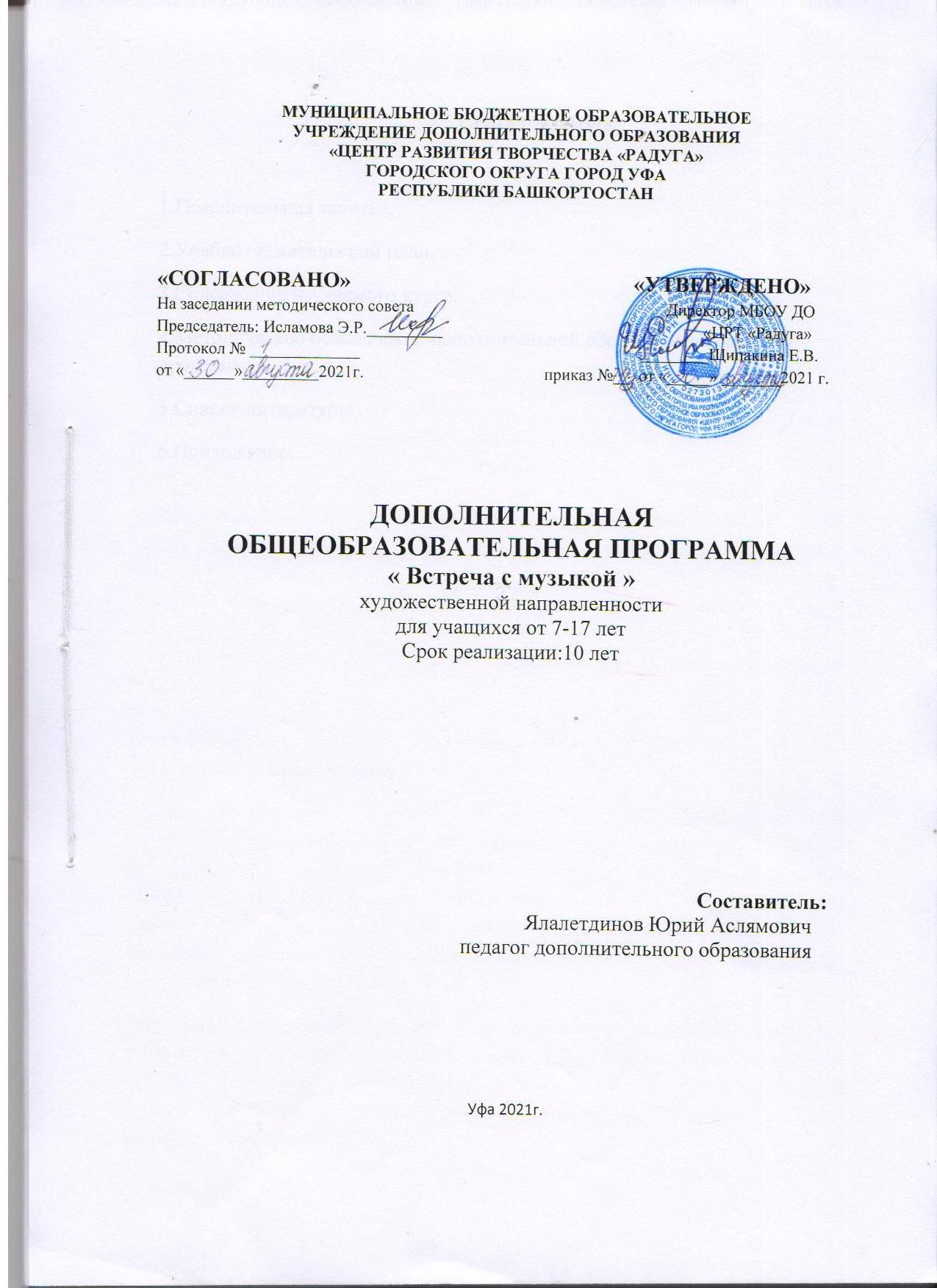 СОДЕРЖАНИЕ1.Пояснительная записка.2.Учебно- тематический план.3.Содержание изучаемого курса.4.Методическое обеспечение дополнительной общеобразовательной программы.5.Список литературы.6.Приложение.Пояснительная запискаДополнительная общеобразовательная программа «Встреча с музыкой»  составлена на основе и в  соответствии с нормативно-правовыми документами:  Федеральный Закон РФ от 29.12.2012 г. № 273 «Об образовании в  Российской Федерации» (в редакции Федерального закона от 31.07.2020  № 304-ФЗ «О внесении изменений в Федеральный закон «Об образовании в Российской Федерации» по вопросам воспитания обучающихся») (далее  – 273-ФЗ); Приказ Министерства Просвещения Российской Федерации от 30.09.2020 г. № 533 «О внесении изменений в порядок организации и осуществления образовательной деятельности по дополнительным  общеобразовательным программам, утверждённый приказом  Министерства Просвещения Российской Федерации от 9 ноября 2018 г.  № 196»; Приказ Министерства Просвещения Российской Федерации от 09.11.2018 г. № 196 «Об утверждении порядка организации и осуществления образовательной деятельности по дополнительным общеобразовательным программам»; Постановление Главного государственного санитарного врача Российской  Федерации от 28 сентября 2020 г. № 28 «Об утверждении санитарных правил СП 2.4.3648-20 «Санитарно-эпидемиологические требования к организациям воспитания и обучения, отдыха и оздоровления детей и молодёжи»; Письмо Министерства образования и науки РФ от 18.11.2015 г. № 09-3242 «О направлении информации» (вместе с «Методическими рекомендациями по проектированию дополнительных общеразвивающих  программ (включая разноуровневые программы)»; Приказ Департамента образования города Москвы № 922 от 17.12.2014 г.  «О мерах по развитию дополнительного образования детей» (в редакции от 07.08.2015 г. № 1308, от 08.09.2015 г. № 2074, от 30.08.2016 г. № 1035,  от 31.01.2017 г. № 30, от 21.12.2018г. № 482). Одной из важнейших задач образовательной политики государства на современном этапе выступает организация всестороннего партнерства. Это означает, в том числе, и развитие сетевого взаимодействия на различных уровнях системы образования, которое  может быть использовано данной программой.Отличительной особенностью программы предусмотрено, что занятия могут проводиться на платформе Zoom , яндекс.Также программа подходит  для дистанционного обучения, которое может осуществляться двумя способами: онлайн занятия и занятия с применением кейс-технологий, при которых достаточно, чтобы программные средства, установленные на компьютере, были способны обработать информацию предоставленную педагогом. При необходимости соблюдается индивидуальный образовательный маршрут учащегося, так как это является одной из форм работы с детьми, педагогической поддержки личностного жизненного и профессионального самоопределения обучающихся. Индивидуальный образовательный маршрут поможет ребенку раскрыть все свои таланты и определиться в мире профессии.Статья 2.П.14 закона «Об Образовании в Российской Федерации»
14) дополнительное образование- вид образования, который направлен на всестороннее удовлетворение образовательных потребностей человека в интеллектуальном, духовно-нравственном, физическом и (или)профессиональном совершенствовании и не сопровождается повышением уровня образования.
 Эстетическое воспитание – один из факторов формирования нравственности на базе мировых ценностей, развития творческих и художественных способностей детей и подростков. Важным разделом эстетического воспитания является музыкальное образование, в частности, обучение игре на электрогитаре. Развивая музыкальные способности обучающихся, и приобщая их к музыкальной деятельности, педагогика усиливает комплекс потенциальных способностей ребенка, его художественных способностей и тем самым помогает ему приобщиться к деятельному образу жизни. Целесообразность создания программы связана с востребованностью образовательных программ по обучению игре на электрогитаре, на создание условий для развития нравственных качеств личности ребёнка, через изучение лучших образцов эстрадного жанра, обеспечение эмоционального благополучия подростка, творческой самореализации. Программа включает в себя не только, изучение музыкального репертуара, но и различные направления деятельности: репетиционную, концертную, культурно - образовательную и творческую.
В процессе обучения игре на электрогитаре происходит воспитание терпения, усидчивости, аккуратности, дисциплинированности, а также социально-деятельной и активной личности. Данная образовательная программа «Встреча с музыкой» модифицированная имеет художественную направленность. При составлении программы были использованы: Примерная учебная программа для эстрадно-джазовых отделений детских музыкальных школ и школ искусств «Электрогитара». Сост. Есаков М. М - М., 2002; Программа «Вокально-инструментальный ансамбль» (индивидуальные занятия) для детских музыкальных школ и школ искусств. Сост. Балтаев А. И. – Воронеж, 2007.Настоящая программа направлена на раскрытие творческого потенциала подростков, создание оптимальных условий для их развития. Комплексный подход к воспитанию, обучению и развитию каждого учащегося выражается в сочетании теоретических и практических занятий, что позволяет учащемуся развиваться разносторонне.Актуальность программы.     Как в свое время скрипка, так во второй половине ХХ века «королевой» массовой музыкальной культуры стала электрогитара. Обучение игре медиатором является важной составной частью общего музыкального образования. Исполнительская деятельность учащихся непосредственно связана с приобретением музыкально-теоретических знаний, практических навыков игры на музыкальных инструментах. Активная музыкальная деятельность учащихся способствует развитию у них внимания, памяти, мышления, воображения, чувств, творческой активности.
    Знания и умения, которые учащиеся получают в рамках индивидуальных занятий, дополняют и расширяют музыкальный опыт, способствуют правильной ориентации в разнообразных явлениях музыкальной жизни, повышению исполнительского уровня каждого учащегося.Новизна программы    Новизна программы состоит в том, что обучающиеся будут не только уметь владеть инструментом, но и записывать партию аккомпанемента. Это позволит сделать монотонный процесс разучивания произведений более увлекательным. Фактически, обучающиеся смогут играть под музыкальное сопровождение без привлечения аккомпаниатора. В будущем это позволит им не только совершенствовать свои навыки игры на гитаре, но и делать «демо» записи своих песен или инструментальных произведений. Что, в свою очередь, может так же повлиять на выбор будущей профессии- профессия звукорежиссера.Концепция программы основывается на следующих принципах:-общее развитие детей, независимо от первоначального уровня способностей, в том числе детей с неяркими музыкальными данными;-выявление и развитие музыкальных и творческих задатков детей;-создание психологически комфортных условий для проявления и самовыражения полученных знаний;-создание и пополнение «слухового багажа» на примерах мирового культурного музыкального наследия;-расширение кругозора посредством посещения театров, музеев, выставок, а также чтение и слушание популярной музыкальной литературы.Педагогическая целесообразность программы  заключается в раскрытии индивидуальных способностей ребенка не только в сфере музыки, но и в творческом подходе к любому виду деятельности, в повышении самооценки.Цель: Формировать устойчивые музыкальные представления через обучение игры на электрогитареЗадачи:Обучающие:- Изучить   устройство гитары, разновидности гитар;- научить  основным способам  звукоизвлечения, азам нотной грамоты;- научить правилам ТБ при подготовке и игре на музыкальном инструменте;- научить слышать партию партнёра;- научить умению слышать звучание ансамбля в целом;- научить умению читать с листа партию и ориентироваться в ней;- научить умению играть синхронно, в одном темпе, постоянно ощущая общность движения;- научить умению работать над единством художественного образа в произведениях;- научить основам правил поведения на сцене;- научить основам импровизации.Развивающие:- Способствовать развитию чувства ритма, музыкального слуха и памяти;- Способствовать развитию музыкального кругозора у обучающихся;- Способствовать развитию игры в ансамбле;- Способствовать развитию и формированию музыкально-эстетического  вкуса и эрудицию, навыки сценического поведения и актёрского мастерства;- Способствовать развитию эмоциональной отзывчивости на музыку.Воспитательные:- воспитывать высокохудожественный  музыкальный вкус;- воспитывать  творческую  и учебную волю, желание добиваться поставленных целей, стремление преодолевать трудности;- воспитывать  стремление к самосовершенствованию;- воспитывать патриотизм, любовь к национальной культуре;- понимание и уважение культуры и традиций народов мира;- воспитывать чёткое представление о нравственности;- воспитывать  чувство самоуважения и уважения другой личности.Методическое обеспечение программы.Методика организации учебно-воспитательной работы строится с учетом психофизиологических способностей учащихся. В ходе усвоения подростками содержания программы учитывается темп развития специальных умений и навыков, степень продвижения по образовательному маршруту, уровень самостоятельности.Принципы, методы и формы обучения учащихся, представленные в программе весьма разнообразны.   	Основополагающими принципами программы являются:Принципы гармонизации личности и среды – ориентация на максимальную самореализацию личности.Принципы гуманизации – обеспечение благоприятных условий освоения  общечеловеческих  социально – культурных ценностей, предполагает создание оптимальной среды для воспитания и обучения подростков.Принцип сознательности – заинтересованное усвоение учащимися необходимых знаний и умений.Принципы доступности – это соответствие учебного материала  возрастным  и  психологическим особенностям воспитанников, создание адекватной педагогической среды.Принцип наглядности – опора мышления на восприятия и представления.Принципы комплексности, системности и последовательности – учебная деятельность связана со всеми сторонами воспитательной работы, а овладение знаниями, умениями и навыками опирается на то, что уже освоено.Принципы взаимодействия на нескольких уровнях: - между взрослым и подростком в процессе занятий, - учащихся, как партнёров по творческой деятельности, - на уровне содержания курса – взаимодействия всех тем, входящих в программу.	Принцип последовательности положен в основу изложения материала каждой темы: от простого к сложному, от схематизации до обобщения. В качестве главных методов программы избраны методы: стилевого подхода, творчества, системного подхода, импровизации и сценического движения. 	Не теряют своей актуальности  словесные  методы (беседа, лекция, дискуссия, работа нотным текстом) и практические (творческие работы, упражнения). Также программа предполагает использование проблемного метода обучения, наглядного, объяснительно-иллюстративного, частично-поискового.	При организации образовательного процесса применяются методы наблюдения, стимулирования, убеждения. Условия реализации программыПрограмма рассчитана на – 4 года.Возраст детей, участвующих в реализации дополнительной общеразвивающей программы 7-18 лет. Режим основных занятий - Занятия проводятся 2 раза в неделю по 2 часа. Режим занятий определен требованиям санитарно-эпидемиологическим правилам и нормам САНПина 2.4.4.12 51-03 (зарегистрированная в Мингосте 27.05.2003 г.№ 21594).Формы основных занятий – групповая. Дополнительными формами занятий являются:-прослушивание аудиозаписей и просмотр видеозаписей выступлений профессиональных исполнителей;-посещение концертных залов, музеев, театров с последующими тематическими беседами с воспитанниками;-творческие встречи и обмен концертными программами с различными детскими коллективами;-концертные выступления и конкурсные поездки. Структура программы  Программа объединения основана на принципах природосообразности, последовательности, наглядности, целесообразности и  доступности. Изучение каждой темы завершается практической деятельностью обучающегося и самостоятельной работой для закрепления материала. Программа ориентирует обучающихся на самостоятельность в поисках композиционных решений, в выборе способов и техник при выполнении заданий.Педагог самостоятельно планирует порядок изучения тем, исходя из индивидуальных особенностей каждого обучающегося. При желании ребёнка обучение может быть продолжено по углублённой (предпрофессиональной) программе.Содержание тем внутри разделов программы и темп их усвоения могут варьироваться и даже не изучаться в зависимости от возможностей, желания и заинтересованности каждого ребенка. Темы внутри разделов выстраиваются по принципу «от простого к сложному», это дает возможность каждому ребенку в ходе освоения раздела выбрать задание из предложенных вариантов по своему желанию и возможностям, уровню знаний и способностей.Способности и возможности детей - участников объединения очень разные. Именно это обуславливает необходимость разноуровневого подхода, сопровождения индивидуальной траектории развития каждого ребенка.Технология разноуровневого обучения предполагает создание педагогических условий для включения каждого обучающегося в деятельность, соответствующую зоне его ближайшего развития. Исходные научные идеи: уровневое обучение предоставляет шанс каждому ребенку организовать свое обучение таким образом, чтобы максимально использовать свои возможности, прежде всего, учебные; уровневая дифференциация позволяет акцентировать внимание педагога на работе с различными категориями детей.Поэтому программа предусматривает, три уровня освоения: стартовый, базовый и продвинутый.Стартовый уровень предполагает обеспечение обучающихся общедоступными и универсальными формами организации учебного материала, минимальную сложность предлагаемых заданий, приобретение умений и навыков по овладению инструментом. Обучающийся знакомится с инструментом, важнейшими приёмами звукоизвлечения.Базовый уровень предполагает углубленное изучение техник, умение их самостоятельно применять и комбинировать при выполнении творческих заданий.Продвинутый уровень предполагает сотворчество педагога и ребенка на основе индивидуальных образовательных плановОжидаемые результаты обучения по программе:Обучающиеся будут знать:устройство гитары, разновидности гитар;основные приёмы звукоизвлечения;азы элементарной теории музыки;правила ТБ при подготовке и игре на музыкальном инструменте и правила поведения в кабинете и на сцене;основы импровизацииОбучающиеся будут уметь:настраивать музыкальный инструмент (гитару);легко ориентироваться в расположении аккордов на грифе гитары;самостоятельно подбирать мелодию и аккомпанемент на слух;играть по буквенно-цифровым обозначениям, а так же по  нотам;аккомпанировать вокалисту, или инструменталисту;подключать и работать со звукоусиливающей аппаратурой;записывать свою игру на аудионосители с помощью музыкальных программ;разбираться в стилях музыки и играть в соответствующей манере на инструменте;играть несложные партии соло.Формы подведения итогов реализации программы:индивидуальная диагностика развития музыкальных способностей (ритм, слух, память);индивидуальная проверка знаний, умений, навыков при исполнении выученных произведений;отчетный концерт;открытые занятия;участие в конкурсах, фестивалях;концертные номера в мероприятиях.итоговая аттестация в конце учебного года по следующим разделам: техника, выразительность исполнения, артистизм.технический зачёт в конце первого и второго полугодия (гаммы, этюды, теория).Организация учебного процессаНа первом этапе обучения главной задачей является введение обучающегося в мир мелодических образов, развитие у него элементарных навыков выразительного исполнения мелодий, владение простейшими игровыми приемами исполнения. Уже при первом исполнении простейших мелодий у ребенка зарождаются первые представления о характере мелодий, фразе, цезуре, дыхании, сходстве и контрастности мелодических построений, вырабатывается слуховое различие простейших длительностей. Происходит знакомство с итальянскими обозначениями темпов, динамики. Кроме того, ученик подбирает по слуху несложные песенные мелодии.  Предусматриваются две взаимосвязанные методические задачи: постепенное усложнение воспринимаемых мелодических образов и закрепление музыкально-двигательных навыков.
   Следующим этапом является слуховое и исполнительское усвоение двухэлементной ткани, воспроизводимой обеими руками одновременно. Это координация движений рук и звуковых ощущений. Разучиваются также пьесы с  элементами полифонии – наличие в них доступной для учащихся народно-хоровой подголосочной фактуры, контрастных сопоставлений голосов и имитационной структуры.При  работе над произведениями подвижного характера вместе с развитием слуховой и ритмической сферы формируются необходимые технические навыки, своевременное овладение которыми обязательно. При их изучении значительное внимание уделяется темповой устойчивости, ритмической и динамической ровности и четкости, артикуляционной ясности.Учебно-педагогический репертуар постепенно расширяется за счет более сложных в жанрово-стилистическом и фактурном отношениях произведений.  Слуховая сфера ученика и его сознание все больше вовлекаются в идейно-художественное содержание музыки. Ее формы, выразительных средств, приемов овладения фактурными трудностями.Задача целенаправленного развития музыкального мышления может быть решена в результате поисков наиболее эффективных средств воздействия на  ученика в его работе над исполнительской задачей любой сложности. Средства эти чрезвычайно многообразны. В них органично взаимосвязаны целостный исполнительский показ, теоретический и исполнительский анализ, образно-словесное раскрытие характера трактовки, расшифровка авторских и редакторских ремарок в тексте и т.п.Организация воспитательной деятельностиОсновной задачей каждого занятия является создание интереса к музыке и обучение гитарным навыкам. Для выполнения чего необходимо изучение реальных музыкальных способностей детей,  подбор репертуара и выбор методов и приемов обучения таким образом, чтобы развитие и совершенствование у детей музыкального слуха, голоса, исполнительских способностей и т.д. стало не целью, а средством воспитания интереса, а в последствие – любви к музыке.Обучение игре на электрогитаре – сложный и многогранный процесс. Он включает в себя не только гитарное, но и обще музыкальное развитие ученика. Необходимым элементом развития является также и расширенная воспитательная работа. Ее основные направления: воспитание мировоззрения и моральных качеств, воли и характера, эстетических вкусов и любви к музыке, интерес к труду и умение работать. Воспитательная работа не рассматривается как дополнение к учебному процессу, а составляет с ним органическое единство.Особая форма воспитательной работы – просветительская – организация и проведение концертов силами учеников и их родителей.Организация концертной деятельностиКаждый из нас хранит в памяти яркие впечатления  детства. А в жизни детей праздничный концерт занимает особое место. Дети эмоциональны и впечатлительны. Отличительная черта их психики – усиленная острота восприятия, стремление к самовыражению. Организация концерта требует больших усилий и серьезного отношения. При этом нужно учесть, что сам концерт – это лишь одна сторона многогранной работы с детьми. Поэтому план и организация самого концерта включаются в общую систему воспитательного процесса, обязательно учитываются интересы и психологические особенности детей. Это очень важно при подборе репертуара и раздаче индивидуальных заданий. Такие задания нужны для вовлечения всех детей в процесс подготовки к концерту. Поощряется самостоятельность и инициатива.Коллективная деятельность по подготовке к концерту является эффективным средством сплочения детского коллектива. В жизни детей должны участвовать их родители, бабушки, дедушки. Такие мероприятия объединяют детей и взрослых. Дети видят, что коллективные усилия приносят хорошие результаты, дело спорится, если тебя поддерживают, верят в твой успех.  После концерта нужно дать детям возможность обменяться мнениями, высказать свои впечатления. Такой анализ поможет в дальнейшей работе с детьми.Работа с одаренными детьми.Показателем одаренных данных детей, наряду с общемузыкальными способностями (как-то: музыкальный слух, ритм и т.д.), являются хорошая музыкальная память и исполнительские данные, творческое, инициативное отношение к исполняемым произведениям. Нельзя продвижение исполнительски одаренных детей искусственно сдерживать, что может помешать своевременному выявлению и развитию профессиональных данных.  К одаренным детям применяются повышенные исполнительские требования, также как и в развитии навыков чтения с листа, игры в ансамбле, транспонирования.Учебно-тематическое планирование и содержание программыУчебно-тематический план содержит распределение учебного материала по каждому уровню обучения: «Стартовый уровень» 1 год обучения.«Базовый уровень» 2 год обучения«Продвинутый уровень» 3,4 год обученияПреподаватель самостоятельно планирует порядок изучения тем, исходя из индивидуальных особенностей каждого обучающегося. Последовательность разделов учебного материала имеет логическую завершенность: теоретические сведения подтверждаются и подкрепляются практическими занятиями.  Характеристика деятельности по освоению предметного содержания образовательной программыУчебный план 1 года обучения(2 раза в неделю х 2 часа)Первый год обучения предполагает использование и реализацию общедоступных и универсальных форм организации   материала, муниципальную сложность предлагаемого для освоения содержания программы.Задачи  первого года обучения: Обучающие:- Изучить   устройство гитары, разновидности гитар;- научить  основным приёмам  звукоизвлечения, азам нотной грамоты;- научить правилам ТБ при подготовке и игре на музыкальном инструменте;- научить слышать партию партнёра;- научить умению слышать звучание ансамбля в целом.Развивающие:- Способствовать развитию чувства ритма, музыкального слуха и памяти;- Способствовать развитию музыкального кругозора у обучающихся;- Способствовать развитию игры в ансамбле.Воспитательные: - воспитание высокохудожественного музыкального вкуса;- воспитание творческой и учебной воли, желания добиваться поставленных целей, стремления преодолевать трудности;- воспитание чувства самоуважения и уважения другой личности.Учебно-тематический планОжидаемые результаты к концу 1 года обучения:Обучающиеся будут знать:устройство гитары, разновидности гитар;основные способы звукоизвлечения;азы нотной грамоты, буквенно-цифровые обозначения;правила ТБ при подготовке и игре на музыкальном инструменте и правила поведения в кабинете и на сцене;Обучающиеся будут уметь:настраивать музыкальный инструмент (гитару);знать устройство и принцип работы электрогитары;играть простейшие мелодии;знать расположение нот на грифе и нотном стане.Содержание программы 1 года обученияТема № 1: (1 час). Введение. Вводное занятие.Цель: познакомить воспитанников с содержанием курса.Необходимые материалы: план работы на год, программа курса.Краткое содержание: Набор воспитанников. Знакомство с целями и задачами курса. Прослушивание. Первичная (вводная) диагностика. Правила ТБ.Стартовый уровень: выполнение задания с помощью педагога.Базовый уровень – выполнение заданий по образцу (по алгоритму).Продвинутый уровень – самостоятельное выполнение учащимися заданий.Тема № 2: Элементарная теория музыки: (теория  - 2 часа, практика – 4 часа).   Цель: познакомить с нотной грамотой; Необходимые материалы: нотная тетрадь, сборник Вахромеева «Элементарной теории музыки», гитара.Краткое содержание: принципы начального обучения элементарным музыкальным правилам (нотный стан, ключи, трезвучия, аккорды, буквенное обозначения, тональности, строение интервалов, строение лада).Стартовый уровень: выполнение задания с помощью педагога.Базовый уровень – выполнение заданий по образцу (по алгоритму).Продвинутый уровень – самостоятельное выполнение учащимися заданий.Тема № 3. Игра упражнений:Цель: Для выработки координации движений и механики рук.Необходимые материалы: Гитара, метроном, медиатор.Краткое содержание: Упражнения знакомят со строем гитары и способствуют рациональной постановке рук, дают возможность заранее отработать технически сложные элементы музыкальных произведений. Стартовый уровень: выполнение задания с помощью педагога.Базовый уровень – выполнение заданий по образцу (по алгоритму).Продвинутый уровень – самостоятельное выполнение учащимися заданий.Тема №4. Работа над репертуаром:Особое внимание уделяю подбору репертуара. Репертуар должен отражать и быть составлен в соответствии с календарными праздниками.Композиции, объединяемые будничным названием «календарь», очень значительны, полны огромного гражданского и эмоционального содержания.Перед разучиванием песни необходимо провести краткую беседу. Это поможет обучающемуся осознать содержание, вызвать определённое эмоциональное отношение к песне, соответствующее настроение.Надо стремиться раскрыть художественный образ песни. Эмоционально исполненное произведение – это залог того, что обучающиеся полюбят её.Игра произведений русских и башкирских авторов. Построение работы на принципах единства художественного и технического развития и принципах постепенного и последовательного овладения мастерством.Стартовый уровень: выполнение задания с помощью педагога.Базовый уровень – выполнение заданий по образцу (по алгоритму).Продвинутый уровень – самостоятельное выполнение учащимися заданий.Тема №5. Творческая работа:Цель: сформировать навыки выступления на сцене, научить обучающихся  красиво и грамотно исполнять музыкальные композиции; сформировать исполнительскую выразительность, образное мышление.Необходимые материалы: гитарный «комбо» усилитель, гитары, тюнер, метроном.Краткое содержание: Умение правильно держаться на сцене. Доносить художественный образ музыкальной композиции.Тема №6. Ансамблевое исполнительство. Занятия в ансамбле являются одной из эффективных форм музыкального воспитания и развития обучающегося. Ансамбль радует каждого ребёнка своими неожиданными возможностями, тембровыми сочетаниями, яркой динамикой, объединяет и направляет музыкальные эмоции. Занятия ансамбля стимулируют и прививают любовь к коллективному творчеству. Чувство ответственности перед партнёром, за результат общей работы, качество публичного выступления.Стартовый уровень: выполнение задания с помощью педагога.Базовый уровень – выполнение заданий по образцу (по алгоритму).Продвинутый уровень – самостоятельное выполнение учащимися заданий.Тема №7. Организационно -  массовая работа.Цель: развить образное мышление учащихся, сформировать навыки самостоятельной деятельности.Необходимые материалы: гитарный «комбо» усилитель, гитары, тюнер, метроном.Краткое содержание: приобщение воспитанников к осознаваемой инструментально – технической работе; постановка простых и понятных задач для самостоятельной работы на начальном этапе.Стартовый уровень: выполнение задания с помощью педагога.Базовый уровень – выполнение заданий по образцу (по алгоритму).Продвинутый уровень – самостоятельное выполнение учащимися заданий.Тема № 8.Текущая диагностика.Цель: проанализировать уровень знаний, умений, навыков воспитанников в частности, объединения в целом.Необходимые материалы: диагностические карты, авторучки, инструмент (гитара).Краткое содержание: промежуточный (текущий) контроль за усвоением учебного материала, готовность воспитанников к концертной деятельности. Вводная диагностика и итоговая диагностика проводятся на вводном и итоговом занятии.Стартовый уровень: выполнение задания с помощью педагога.Базовый уровень – выполнение заданий по образцу (по алгоритму).Продвинутый уровень – самостоятельное выполнение учащимися заданий.Тема № 9. Итоговое занятие.Цель: сформировать навыки выступления на сцене.Необходимые материалы: инструменты (электро-гитара, классическая гитара), звуко - усилительная аппаратура, микрофоны.Краткое содержание: психологическая подготовка, настрой перед выступлением. Первое выступление перед зрителями. Анализ выступления. Выявление факторов стресса. Развитие факторов самообладания.Стартовый уровень: выполнение задания с помощью педагога.Базовый уровень – выполнение заданий по образцу (по алгоритму).Продвинутый уровень – самостоятельное выполнение учащимися заданий.Тема № 10. Работа с родителями.цель: акцентировать внимание на сохранении преемственности между семьёй и учреждением в подходах к решению задач музыкального образования.краткое содержание: Педагог должен знакомить родителей с динамикой развития музыкальных способностей детей, с достижениями в области музыкального развития, с репертуаром.Стартовый уровень: выполнение задания с помощью педагога.Базовый уровень – выполнение заданий по образцу (по алгоритму).Продвинутый уровень – самостоятельное выполнение учащимися заданий.Учебный план - 2 года обучения(2 раза в неделю х 2 час)Задачи второго года:развивать музыкально - слуховые представления, восприимчивость к музыке, эмоциональную отзывчивость на основе более усложнённого исполняемого репертуара;развивать ритмику, музыкальный слух (мелодический, гармонический) посредством ансамблевых занятий, подбора прослушанных музыкальных произведений;расширять музыкально - теоретические и практические навыки в области метро - ритмического, ладотонального, гармонического материала;сформировать мотивацию к познавательной деятельности;создавать условия для демонстрации достижений воспитанниками;вырабатывать навык концертных выступлений и сценического поведения;развивать личностные качества, как культуру общения, умение работать в сотрудничестве.Учебно-тематический план 2 год(2 раза в неделю х 2 час)Содержание программы 2 года обучения.ВводныйИнструктаж по ТБ. Повторение изученного материала. Цели на ближайший учебный год.2. ОсновымузыкальнойграмотыТеория:Главные трезвучия и трезвучия, построенные от побочных ступеней. Септаккорды, параллельные тональности. Энгармонизм аккордов.ПрактикаПостроение мажорных и минорных трезвучий, септаккордов, параллельных гамм.Стартовый уровень: выполнение задания с помощью педагога.Базовый уровень – выполнение заданий по образцу (по алгоритму).Продвинутый уровень – самостоятельное выполнение учащимися заданий.3. Учебно- тренировочныйТеория:- Анализ исполняемых упражнений, гамм, этюдов, одноголосных мелодий и аккомпанемента.Практика:Освоение игры сольных упражнений и аккомпанемента, гамм этюдов.Стартовый уровень: выполнение задания с помощью педагога.Базовый уровень – выполнение заданий по образцу (по алгоритму).Продвинутый уровень – самостоятельное выполнение учащимися заданий.4. Дополнительные приемы игры на гитареТеория: Изучение более сложных приемов на гитаре: глиссандо, легато, вибрато, мелизмы, создание звукового эффекта бряцания, приглушение струн.Практика: Проведение мелодических линий на мелодических и басовых струнах.Стартовый уровень: выполнение задания с помощью педагога.Базовый уровень – выполнение заданий по образцу (по алгоритму).Продвинутый уровень – самостоятельное выполнение учащимися заданий.5. ПриемыаккомпанементаТеория: Изучение сложных приемов аккомпанемента.Практика:Исполнение на гитаре аккордов и проигрышей.Стартовый уровень: выполнение задания с помощью педагога.Базовый уровень – выполнение заданий по образцу (по алгоритму).Продвинутый уровень – самостоятельное выполнение учащимися заданий.6. РепертуарныйТеория:Нотная запись музыкальных исполняемых произведений, разбор указаний автора, аппликатуры соло гитары и аккомпанемента. Особенности ансамблевого исполнения изучаемого репертуараПрактика:Слушание музыки, анализ, совместное проигрывание произведения. Устранение ошибок, исполнение и анализ технически сложных мотивов, фраз, предложений. Работа над качеством звука с динамикой. Соединение партий татары соло и ритм.Стартовый уровень: выполнение задания с помощью педагога.Базовый уровень – выполнение заданий по образцу (по алгоритму).Продвинутый уровень – самостоятельное выполнение учащимися заданий.Воспитательно – познавательныйТеория: Изучение творчества Джоржа Бенсона, Карлоса Сантаны, Алексея Кузнецова с прослушиванием музыкальных произведений.Практика: Слушание музыки, анализ.Стартовый уровень: выполнение задания с помощью педагога.Базовый уровень – выполнение заданий по образцу (по алгоритму).Продвинутый уровень – самостоятельное выполнение учащимися заданий.ОбобщающийПрактика: Участие в репетиционных занятиях, концертных выступления/ конкурсах.Стартовый уровень: выполнение задания с помощью педагога.Базовый уровень – выполнение заданий по образцу (по алгоритму).Продвинутый уровень – самостоятельное выполнение учащимися заданий.Ожидаемые  результаты 2 года обученияПо окончании второго года обучения, обучающиеся будут уметь:-знать основные примы игры;- уметь исполнять и  анализировать несложные музыкальные сочинения;-освоить несколько мажорных и минорных гамм;-знать основы музыкальной грамоты-знать основные приемы звукоизвлечения.Учебный план - 3 года обучения(2 раза в неделю х 2 час)Третий год обучения предполагает использование форм организации материала, которые допускают освоение специализированных знаний и языка, гарантированно обеспечивают трансляцию общей и целостной картины в рамках содержательно-тематического направления программы.Продвинутый уровень обучения.Распределение учебных часов.(2 раза в неделю х 2 час)Содержание третьего года обучения1. Изучение упражнений на развитие техники:- мажорные и минорные гаммы в три октавы;- трехоктавные арпеджио (минорных и мажорных трезвучий, доминантовых, минорных, мажорных и уменьшенных  септаккордов);- гаммы, построенные по гармоническому минору.Стартовый уровень: выполнение задания с помощью педагога.Базовый уровень – выполнение заданий по образцу (по алгоритму).Продвинутый уровень – самостоятельное выполнение учащимися заданий.2. Аккомпанемент:- знакомство с аппликатурой нон аккордов, секст, секунд аккордов;- изучение хроматических гармонических моделей;- знакомство с техникой фанкового, джазового и кантри аккомпанемента.Стартовый уровень: выполнение задания с помощью педагога.Базовый уровень – выполнение заданий по образцу (по алгоритму).Продвинутый уровень – самостоятельное выполнение учащимися заданий.3. Знакомство с новыми приемами звукоизвлечения:- тэппинг: техника игры одной рукой, двумя руками во взаимодействии и независимо друг от друга. Игра музыкальных фраз, где тэппинг сочетается с ранее изученными приемами игры;- свип: скользящая игра медиатором вниз и вверх по четырем, затем пяти и шести струнам.Стартовый уровень: выполнение задания с помощью педагога.Базовый уровень – выполнение заданий по образцу (по алгоритму).Продвинутый уровень – самостоятельное выполнение учащимися заданий.4. Анализ соло: - ладовый (полифонический), какие лады используются в данной партии;- ритмический (какими длительностями исполняется соло, в какой последовательности).Стартовый уровень: выполнение задания с помощью педагога.Базовый уровень – выполнение заданий по образцу (по алгоритму).Продвинутый уровень – самостоятельное выполнение учащимися заданий.5. Конструкция соло на заданную гармонию (конструкция фраз, предложений, развитие мелодии, образность).Стартовый уровень: выполнение задания с помощью педагога.Базовый уровень – выполнение заданий по образцу (по алгоритму).Продвинутый уровень – самостоятельное выполнение учащимися заданий.6. Гармонизация мелодии при помощи септаккордов.Стартовый уровень: выполнение задания с помощью педагога.Базовый уровень – выполнение заданий по образцу (по алгоритму).Продвинутый уровень – самостоятельное выполнение учащимися заданий.7. Динамическая нюансировка.Стартовый уровень: выполнение задания с помощью педагога.Базовый уровень – выполнение заданий по образцу (по алгоритму).Продвинутый уровень – самостоятельное выполнение учащимися заданий.8. Изучение упражнений на развитие слуха и чувства ритма. Пение  интервалов, гамм, арпеджио аккордов. Игра с метрономом.Стартовый уровень: выполнение задания с помощью педагога.Базовый уровень – выполнение заданий по образцу (по алгоритму).Продвинутый уровень – самостоятельное выполнение учащимися заданий.9. Работа над произведениями – техническая сложность, темп, приемы звукоизвлечения. Систематизация домашних занятий. Работа с учебным материалом.Стартовый уровень: выполнение задания с помощью педагога.Базовый уровень – выполнение заданий по образцу (по алгоритму).Продвинутый уровень – самостоятельное выполнение учащимися заданий.10. Чтение с листа 2х-голосных произведений, гитарной  цифровки.Стартовый уровень: выполнение задания с помощью педагога.Базовый уровень – выполнение заданий по образцу (по алгоритму).Продвинутый уровень – самостоятельное выполнение учащимися заданий.11. Обобщение Итоговый концертУчебный план - 4 года обучения(2 раза в неделю х 2 час)Продолжение работы над техникой и качественным звукоизвлечением. Развитие гармонического ладового мышления. Осмысление динамических характеристик звука. Расширение игрового диапазона, изучение новых аппликатурных схем в пределах 9 – 12 позиций. Развитие техник: барре, демпфинг, бенд, вибрато. Освоение техники теппинг и приёма slide Для хорошо подготовленных учащихся целесообразно включать в репертуарные списки произведения с элементами полифонии (исполнять на чистом звуке).В течение учебного года педагог должен проработать с учеником 4 – 6 различных произведений и 2 этюда.Задачи  первого года обучения: Обучающие:- Закрепить изученные ранее  и изучить новые приёмызвукоизвлечения, - Научить правилам ТБ при подготовке и игре на музыкальном инструменте;- Расширить игровой диапозон обучающегося;-Совершенствовать навыки игры в ансамбле; - Совершенствовать навыки игры музыкальных техник:барре, демпфинг, бенд, вибрато; - научить основным приемам импровизации; - научить технике Теппинг и приемуslide.Развивающие:- Способствовать развитию чувства ритма, музыкального слуха и памяти;- Способствовать расширению музыкального кругозора у обучающихся;- Способствовать развитию игры в ансамбле.Воспитательные: - воспитание высокохудожественного музыкального вкуса;- воспитание творческой и учебной воли, желания добиваться поставленных целей, стремления преодолевать трудности;- воспитание чувства самоуважения и уважения другой личности.Продвинутый уровень обучения.Распределение учебных часов.(2 раза в неделю х 2 час)Учебно-тематический планОжидаемый результат.По окончании  четвёртого года обучения учащийся:- самостоятельно разучивает и исполняет пьесы из репертуара эстрадной гитары, умеет использовать нотный редактор «GuitarPro», играть по табулатуре ;- исполняет упражнения и гаммы в различных темпах различными штрихами;- использует приемы: барре, демпфинг, бенд, вибрато, теппинг, slide; владеет техникой работы с плектром (медиатором);- применяет на практике аккордовые схемы с применением баре;- способен выстроить и сыграть гармоническую схему (последовательность) на слух;- способен играть в ансамбле и оркестре.Содержание четвертого года обученияВведение. Техника безопасности. (2ч)Инструктаж по ТБ. Повторение изученного материала. Цели на ближайший учебный год.2.Введение в программу. (4ч)Теория (2ч).Знакомство с основными пунктами программы 4 года обучения. Составление индивидуального и ансамблевого репертуара. Диагностика обучающихся. Распределение групп в соответствии с аттестацией обучающихся.Практика (2ч)Выполнение заданий в рамках аттестации:  1. Исполнение ккордовой цепочки: например: Am-Dm-E-Am.2. Упражнения на различные виды техники из Видеошколы игры на электрогитаре И. Мальмстина3. Упражнения в стиле кантри и три упражнения в стиле рок-н-ролл. Журнал «Гитарист» 1994 г.;4. Несложные классические этюды (исполнять на электрогитаре):М. Джулиани, М. Каркасси, Х. Сагрераса Д. Агуадо, А. Лоретти, Ф. Карулли,  Д. Фортеа.Продвинутый уровень – самостоятельное выполнение учащимися заданий.3.Технические упражнения. (24ч)Теория (4ч). Изучение новых упражнений совершенствования техники игры на гитаре. Изучение и использование видеоуроков и онлайн мастер-классов. Изучение приемов и методов игры Г. Хоу, И. Мальмстина. Обращение к сборникам М. Джулиани и М. Каркасси.Практика (20ч).1. Упражнения из Видеоуроков игры на электрогитаре Г. Хоу;2. Упражнения на различные виды техники из Видеошколы игры на электрогитаре И. Мальмстина3. 100 упражнений из «Школы игры» М. Джулиани;4. Сборник этюдов М. Каркасси5. Упражнения в стиле кантри и три упражнения в стиле рок-н-ролл. Журнал «Гитарист» 1994 г.;6. Несложные классические этюды (исполнять на электрогитаре):М. Джулиани, М. Каркасси, Х. Сагрераса Д. Агуадо, А. Лоретти, Ф. Карулли,  Д. Фортеа.Постановка правой руки2.Упражнения на ПШ на 6-й струне3.Классическая постановка левой руки4.Stretching LeftHand5.Блюзовая постановка левой руки6.Фанковый чёс7.Timing - 1/4th8.Timing - 1/8th9.Legato 1 - на 1 струне10.Alternate Picking 1 - внутренний штрих11.Combo 1 - на 1-2 струнах12.Bends 1 - по гамме13.Vibrato 1 - полутоновые14.Alternate Picking 2 - внешний штрих15.Legato 2 - на 3 струнахAlternate Picking 3 - восходящяягамма VI и I боксы2.Legato 3 - восходящяя гамма IV бокс3.Combo 2 - на 6-5 струнах4.Vibrato 2 - тоновые триолями5.Bends 2 - Iron Maiden - Run to the Hills (Intro)6.Vibrato 3 - на бенде7.Timing - 1/16th8.Hammer-Pull 1 - на 1-й струне9.Combo 3 - пентатоника I бокс10.Sweep 1 - 2-струнные арпеджио11.String Skipping 1 - разными длительностями по A12.Workout 1 - Beethoven - FurElise4.Произведения (54ч).Теория (10ч).Знакомство с творчеством известных гитаристов. Прослушивание музыкальных композиций программы. Изучение и разбор партий и основных аккордов электрогитары. Музыкальный разбор и анализ изучаемых произведений. Практика (44ч).Самостоятельный разбор партий правой и левой руки. Проигрывание произведения по примеру преподавателя. Анализ ошибок. Тренировка технической стороны. Индивидуальная игра. Игра в ансамбле.(Помимо произведений, заложенных в программе, обучающиеся могут предложить свои музыкальные произведения по желанию).Джонни Мэндел – «TheShadowOf YourSmile»И. С. Бах – «Шутка» (на электрогитаре)Д. Ленон., П. Маккартни Can'tByMeLoveВ. Ерзунов – Этюд №2Ф. де Милано – КанцонаД. Сатриани – «Крик»Д. Сатриани «Always With Me, Always With You»2. С. Вай – «The Crying Machin»3. М. Каркасси Этюд A-dur (исполнять на электрогитаре)5.Теория музыки. (6ч)Теория (2ч)Интервалы.  Аккорды. Трезвучия..Гаммы. Кварто-квинтовый кругПрактика (4ч) Пение гамм последовательно (хроматически). Ритмический диктант.Пробовать пенть гамм терциями. Мелодический диктант.Чтение с листа 2х-голосных произведений, гитарной  цифровки.6. Ансамблевое исполнительство. (24ч)Теория (4ч) Прослушивание произведений. Разбор по партиям.Практика (20ч)Исполнение произведений в ансамбле.ДжонниМэндел – «TheShadowOf YourSmile»И. С. Бах – «Шутка» (на электрогитаре)Д. Ленон., П. МаккартниCan'tByMeLoveВ. Ерзунов – Этюд №2Ф. де Милано – КанцонаД. Сатриани – «Крик»Д. Сатриани «Always With Me, Always With You»2. С. Вай – «The Crying Machin»3. М. Каркасси Этюд A-dur (исполнять на электрогитаре)7. Импровизация (24ч)Теория (6ч)Закрепить знание построения аккордов..Познакомить с понятием импровизация. Аккордовые импровизации. Переборы.Практика (18ч)Совершенствовать исполнение гамм. Слушание музыкальных произведений. Подбор песен на слух.8. Организационно-массовая работа.Практика (4ч).Участие в репетиционных занятиях, концертных выступлениях конкурсах.9. Итоговое занятие.(2ч)Практика (2ч).Подготовка и проведение отчетного концерта.СПИСОК ЛИТЕРАТУРЫНормативно- правовая литература1. Федеральный Закон от 29.12.2012 № 273-ФЗ (ред. от 02.07.2021) «Об образовании в Российской Федерации» (с изм. и доп., вступ. в силу с 01.09.2021);2. Федеральный закон РФ от 24.07.1998 № 124-ФЗ «Об основных гарантиях прав ребенка в Российской Федерации»;3. Стратегия развития воспитания в РФ на период до 2025 года (распоряжение Правительства РФ от 29 мая 2015 г. № 996-р); 4. Постановление Главного государственного санитарного врача РФ от 28.09.2020 N 28 "Об утверждении санитарных правил СП 2.4.3648-20 «Санитарно-эпидемиологические требования к организациям воспитания и обучения, отдыха и оздоровления детей и молодежи»; 5. Постановление Главного государственного санитарного врача РФ от 28.01.2021 № 2 «Об утверждении санитарных правил и норм СанПиН 1.2.3685- 21 «Гигиенические нормативы и требования к обеспечению безопасности и (или) безвредности для человека факторов среды обитания» (разд.VI.Гигиенические нормативы по устройству, содержанию и режиму работы организаций воспитания и обучения, отдыха и оздоровления детей и молодежи»); 6. Паспорт федерального проекта «Успех каждого ребенка» (утвержден на заседании проектного комитета по национальному проекту "Образование" 07 декабря 2018 г., протокол № 3); 7. Приказ Министерства просвещения Российской Федерации от 09.11.2018 г. № 196 «Об утверждении Порядка организации и осуществления образовательной деятельности по дополнительным общеобразовательным программам» (далее – Порядок); 8. Приказ Министерства просвещения Российской Федерации от 03.09.2019 № 467 «Об утверждении Целевой модели развития региональных систем дополнительного образования детей» (далее- Целевая модель); 9. Приказ Министерства образования и науки Российской Федерации от 23.08.2017 г. № 816 «Об утверждении Порядка применения организациями, осуществляющими образовательную деятельность, электронного обучения, дистанционных образовательных технологий при реализации образовательных программ»; 10. Приказ Министерства труда и социальной защиты Российской Федерации от 05.05.2018 № 298 «Об утверждении профессионального стандарта «Педагог дополнительного образования детей и взрослых»; 11. Приказ Министерства просвещения Российской Федерации от 13.03.2019 № 114 «Об утверждении показателей, характеризующих общие критерии оценки качества условий осуществления образовательной деятельности организациями, осуществляющими образовательную деятельность по основным общеобразовательным программам, образовательным программам среднего профессионального образования, 10 основным программам профессионального обучения, дополнительным общеобразовательным программам»; 12. Приказ министерства образования и науки Российской Федерации и министерства просвещения Российской Федерации от 5.08.2020 г. № 882/391 «Об организации и осуществлении образовательной деятельности по сетевой форме реализации образовательных программ».Список литературыАгеев, Дмитрий Большая книга гитариста. Техника игры + 100 хитовых песен / Дмитрий Агеев. - М.: "Издательство "Питер", 2017. - 208 c.Агеев, Дмитрий Гитара. Уроки мастерства для начинающих / Дмитрий Агеев. - М.: Питер, 2017. - 144 c.Агеев, Дмитрий Рок на акустической гитаре. Основы (+ CD-ROM) / Дмитрий Агеев. - М.: Питер, 2015. - 128 c.Бойко, Игорь Игорь Бойко. Блюз. Мой метод. Блюз (+ CD-ROM) / Игорь Бойко. - М.: Www.records, 2016. - 371 c.Бровко, В. Л. Аккордовая техника для начинающих гитаристов / В.Л. Бровко. - М.: Лань, Планета музыки, 2018. - 809 c.Джейми, Андреас Гитара. Путь мастерства. Книга 4. Что дальше? / Андреас Джейми. - М.: Креатон, 2015. - 452 c.Котов, Петр Гитара. Большой иллюстрированный каталог аккордов / Петр Котов. - М.: Современная школа, 2018. - 256 c.Ламзин, Игорь Школа игры на электрогитаре. Самоучитель (+ 3 CD) / Игорь Ламзин , Юрий Пастернак. - М.: Этерна, 2015. - 390 c.Лихачев, Ю. Г. Аккорды для гитары. Иллюстрированный справочник гитариста / Ю.Г. Лихачев. - М.: Книжкин дом, 2016. - 935 c.Лихачев, Ю. Г. Аккорды для гитары. Иллюстрированный справочник гитариста / Ю.Г. Лихачев. - М.: Феникс, 2015. - 605 c.Лихачев, Ю. Г. Лучшие песни под гитару с аккордами. Самоучитель гитарного аккомпанемента / Ю.Г. Лихачев. - М.: АСТ, Астрель, 2015. - 273 c.Лихачев, Ю. Г. Экспресс-курс игры на гитаре / Ю.Г. Лихачев. - М.: ИЗДАТЕЛЬСТВО "АСТ", 2016. - 224 c.Николаев, А. Г. Видеошкола аккомпанемента на шестиструнной гитаре (+ DVD-ROM) / А.Г. Николаев. - М.: Планета музыки, Лань, 2012. - 151 c.Новый самоучитель игры на гитаре. - М.: Рипол Классик, 2010. - 591 c.Ноуд, Фредерик Гитара. Самый полный самоучитель / Фредерик Ноуд. - М.: АСТ, Астрель, 2016. - 272 c.Павленко, Б. М. Самоучитель игры на шестиструнной гитаре. Аккорды, аккомпанемент и пение под гитару. В 4 частях. Часть 3 / Б.М. Павленко. - М.: Феникс, 2015. - 128 c.Петров, П. В. Аккорды на гитаре. 8 уроков для начинающих / П.В. Петров. - М.: Современная школа, 2018. - 772 c.Петров, П. В. Гитара. Все аккорды / П.В. Петров. - М.: Букмастер, 2012. - 434 c.Петров, П. В. Как научиться играть на гитаре, зная всего 8 аккордов / П.В. Петров. - М.: Современная школа, 2015. - 849 c.Петров, П. Застольные песни под гитару. Безнотная методика / П. Петров. - М.: АСТ, 2017. - 192 c.Пухоль, Э. Школа игры на шестиструнной гитаре / Э. Пухоль. - М.: Советский композитор, 2016. - 192 c.Разумовский, В. Учебник дворового гитариста / В. Разумовский. - М.: Феникс, 2018. - 256 c.Самоучитель игры на шестиструнной акустической и электрогитаре. - М.: Современное слово, АСС-Центр, 2018. - 890 c.Самоучитель игры на шестиструнной гитаре. Самоучитель игры на семиструнной гитаре. - М.: Рипол Классик, 2015. - 640 c.Флеминг, Т. Гитара для начинающих / Т. Флеминг. - М.: ИЗДАТЕЛЬСТВО "АСТ", 2016. - 144 c.Фрадд, Дэйл Гитара. Полное пошаговое руководство / Дэйл Фрадд. - М.: Попурри, 2016. - 144 c. Цветков, В. Гитара для всех. Самоучитель игры на шестиструнной гитаре / В. Цветков. - М.: Феникс, 2017. - 112 c.Чавычалов, А. А. Уроки игры на гитаре. Полный курс обучения / А.А. Чавычалов. - М.: Феникс, 2015. - 144 c.Чаппел, Джон Рок-гитара для "чайников" (+ CD) / Джон Чаппел. - М.: Диалектика, 2016. - 368 c.Чаппел, Джон Рок-гитара для "чайников" / Джон Чаппел. - М.: Вильямс, Вильямс, 2015. - 352 c.Интернет - ресурсыhttp://baseoffmp3.com– архив аудиозаписей; http://intoclassics.net – архив видео, аудио, нот и пр. по музыкальной тематике; http://mults.spb.ru– архив мультфильмов; https://kopilkaurokov.ru/https://pedportal.net/Приложение №1.Диагностика результативности воспитательно-образовательного процессапо программе объединения «Встреча с музыкой».В воспитании музыкальной  и пианистической  культуры ребенка выделяются в качестве основных пять показателей:1. Качество знаний, умений, навыков.2. Особенности мотивации к занятиям.3. Творческая активность.4. Эмоционально-художественная настроенность.5. Достижения.Педагог может дополнять список показателей.Для характеристики каждого показателя разработаны критерии по  трем уровнямдополнительного образования в соответствии со следующей моделью:первый уровень – подготовительный, начальный;второй уровень – освоения;третий уровень – совершенствования.Приложение № 2ДИАГНОСТИКА УРОВНЯ ВОСПИТАННОСТИПсихолого - педагогический  уровень детей  7 - 11 летЦенностный потенциал:- восприятие ценности семьи в своей жизни;- понимание ценности дружбы со сверстниками;- авторитет педагога;- ценность природы родного края, ее исторических памятников;- доброта;- честность;- оптимизм;-аккуратностьПознавательный потенциал:- знания, умения и навыки,соответствующие психолого - физиологической характеристике - конкретного воспитанника - забота о здоровье;- умение быстро и осмысленно читать;- навыки этикета;- умение сопоставлять себя с героями устного народного творчества и историческими      личностями;- внимание;- воображение;  Творческий потенциал:- умение объективно оценивать свой труд и труд ровесников, элементарные умения анализировать свою деятельность.Коммуникативный потенциал:- умение слушать и слышать других, умение устанавливать контакты со сверстниками и взрослыми.Художественный потенциал:- этическая и эстетическая  культура.Приложение № 3Критерии и уровни сформированности музыкальных и исполнительских навыков   обучающихся в объединении фортепианоМузыкально-слуховые представленияНиже среднего (1) - ребенок мало эмоционален, спокойно относится к музыкальной деятельности, посредственен в игре на электрогитаре.Средний уровень (2) - неравномерно поддерживается эмоциональная отзывчивость, интерес, желание включиться в музыкальную деятельность. Ребенок затрудняется в выполнении задания. Требуется помощь педагога дополнительное объяснение, показ.Выше среднего (3) - спокойный интерес к занятиям на электрогитаре, наблюдаются трудности в освоении и творческом осмыслении заданий, требуется подсказка, игра педагога.Высокий уровень (4) - устойчивый познавательный интерес, творческая активность ребенка его самостоятельность, быстрое осмысление задания, точное выразительное исполнение.Ладовое чувствоНиже среднего (1) - слабая чувствительность музыкального произведения, возникающие сложности при определении качеств музыки.Средний уровень (2) - умение определить настроение в прослушиваемом произведении.Выше среднего (3) - знание ладо-тональностей и ладов народной музыки.Высокий уровень (4) - применение на практике полученных знаний, определение на слух различных ладов музыки, подбор мелодий различного характера« учетом гармонических и мелодических построений музыки.Чувство темпа и метроритмаНиже среднего (1)   ребенок плохо воспроизводит в хлопках, притопах, музыкальных инструментах ритмический рисунок мелодии, не отличает сильной доли такта. Средний уровень (2) - ритм есть, ребенок, неровно считает при исполнении, может сбиваться при наложении счета на музыку.Выше среднего (3)   техничное исполнение в гаммах, аккордах, арпеджио, н< устойчивость ритмической пульсации при игре.Высокий уровень (4) - отзывается очень быстро и легко на ритм и мелодии, всегда вслушивается в них, ощущает построение музыкальной фразы. Хорошо справляется со счетом ритма.Техничность.Ниже среднего (1) - плохая подвижность пальцев, отсутствует ощущение опоры звука, сложности при игре арпеджио и аккордов.Средний уровень (2) - овладение основными штрихами (легато, нон легато, стаккато) в программньгх произведениях, сложности при работе со сложными техническими местами в произведениях и этюдах.Выше среднего (3) – правильная постановка руки, технически правильное применение приемов игры в исполнении программных произведений и произведений различного эмоционального настроя.Высокий уровень (4) – гибкий «игровой аппарат», соблюдение всех штрихов музыкального произведения, свободное владение техникой игры на инструменте, устойчивый интерес к техническим приемам.ВыразительностьНиже среднего (1) - отсутствие чувства сильной доли, кульминации, развития образа, отсутствует восприятие двухголосного склада.Средний уровень (2) - передача конкретного статичного музыкального образа в музыкальном произведении (маленькая пьеса), отсутствие чувства крупных музыкальных форм и передача изменений образа в развитии.Выше среднего(3) - передача программного образа в музыкальном произведении, темповая и динамическая слаженность.  Элементы выразительности, их взаимодействие.Высокий уровень (4) - легко входит в роль персонажа при исполнении музыкального произведения, выразительное исполнение, темповое и динамическое единство, «проживание» музыки от начала до последнего аккорда. Проникновение в содержание пьесы, воплощение художественных образов, работа над звуком.Приложение № 4Сводный лист данных изучения уровня воспитанности обучающихся 7-16 лет (1-7 класс)Объединение ___________________________________Педагог ________________________________________Группа ___________ года обучения,     количество детей по списку __________________________________ имеют высокий уровень воспитанности ( 5 баллов )_____________ имеют хороший уровень воспитанности ( 4 балла )_____________ имеют средний уровень воспитанности ( 3 балла )_____________ имеют низкий уровень воспитанности   (2 балла)                                                                                                    Приложение № 5Диагностика ЗУН обучающихсяобъединение__________________________педагог_______________________________высокий   уровень «5 б» -  за 1полугодие ____        за  II полугодие_____хороший  уровень «4 б»-  за 1 полугодие____         за  II полугодие_____удовлетв. уровень «3 б»-  за 1 полугодие____         за II полугодие ______низкий  уровень  «2 б»-   за 1 полугодие ____         за II полугодие ______Всего балл__, всего%___/                                       /Всего балл___,всего%_____    По вертикали отмечается уровень знаний, умений и навыков обучающихся , оцениваемый по пятибалльной шкале, по направлениям:- знание музыкальной грамоты;- развитие пианистических навыков;- техническая беглость пальцев;- сформированность художественно-исполнительских навыков;- владение навыками читать с листа, подбирать по слуху;- эстетический уровень культуры обучающегося.А также отмечается регулярность посещения занятий.По горизонтали отмечается отрезок времени (полугодие)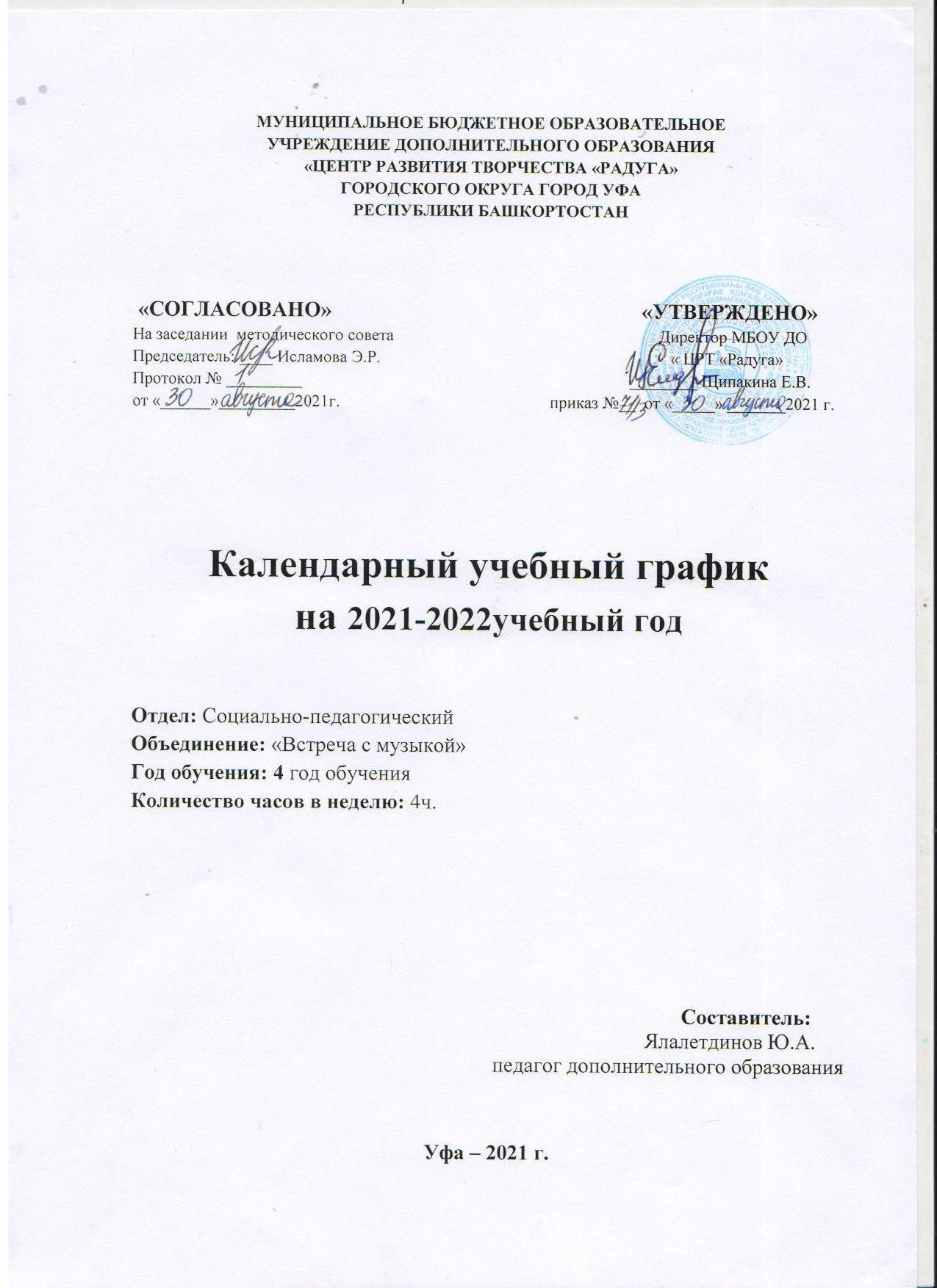 Календарный план     первого года обучения группы № 1, 2.:. Календарный план     первого года обучения группы № 3.:Итоговое занятие.Педагогический мониторинг в рамках реализации данной программы осуществляется на каждом занятии. Цель занятия - создание условий для получения учащимся необходимых теоретических знаний, исполнительских навыков и умений и его общее музыкальное и гуманитарное воспитание.К числу результатов освоения основной образовательной программы отнесены:● личностные результаты — готовность и способность учащихся к саморазвитию; сформированность мотивации к учению и познанию; ценностно-смысловые установки детей, отражающие их индивидуально-личностные позиции, социальные компетентности, личностные качества;  ● метапредметные результаты — освоенные учащимися универсальные учебные действия (познавательные, регулятивные и коммуникативные);● предметные результаты — освоенный учащимися в ходе изучения учебных предметов опыт специфической для каждой предметной области деятельности по получению нового знания, его преобразованию и применению, а также система основополагающих элементов научного знания, лежащая в основе современной научной картины мира.В рамках реализации данной программы можно выделить следующие показатели, которые позволяют оценить результативность обучения:● положительная динамика в развитии гибкости, вариативности, оригинальности мышления, музыкальной памяти, понимания музыкальных образов, чувства ритма и музыкального слуха;● мотивация к музыкальному творчеству;● повышение общей мотивации к учению.Динамику результативности можно отследить по следующим показателям:● разнообразие музыкальных интересов;●  формирование общего кругозора в предметной области;●  стремление к общению с музыкой;●  эмоциональный отклик на музыку;● сформированность первоначальных исполнительских навыков.При оценке выступления учащегося и определения уровня обученности (низкий, средний, высокий) необходимо учитывать следующие критерии:«высокий уровень» обученности выставляется за технически грамотное исполнение программы, при которой достигнутая в процессе занятий исполнительская свобода служит раскрытию художественного содержания произведений. А так же, если программа исполнена наизусть ярко и выразительно, убедительно по форме, проявлено индивидуальное отношение к исполняемому произведению для достижения наиболее убедительного воплощения художественного замысла, продемонстрировано свободное владение техническими приемами, а так же приемами качественного звукоизвлечения;«средний уровень» обученности выставляется в том случае, если учеником демонстрируется достаточное понимание характера и содержания исполняемого произведения, программа исполнена наизусть, проявлено индивидуальное отношение к исполняемому произведению, однако допущены технические, ритмические и стилистические неточности. Учащийся демонстрирует пластичность и свободу игрового аппарата. Допускаются небольшие погрешности, не разрушающие целостность исполняемого произведения;«низкий уровень» выставляется за игру, в которой учащийся демонстрирует ограниченность своих возможностей, неяркое, необразное исполнение пьесы.Произведение исполнено наизусть с ошибками, остановками, слабо проявляется осмысленное и индивидуальное отношение к исполняемому произведению. Учащийся показывает недостаточное владение техническими приемами, отсутствие свободы и пластичности игрового аппарата, допущены погрешности в звукоизвлечении.Требования к выступлениям учащегося в течение года1 полугодие – 2-3 разнохарактерных пьесы (исполнение программы в ансамбле с педагогом (страшим учащимся);2 полугодие – 2-3разнохарактерных пьесы (исполнение программы в ансамбле с педагогом (страшим учащимся).Исполнение программы возможно и желательно в рамках реализации раздела «Социальная практика» (концерты, фестивали, творческие проекты).Критерий отслеживания результатов: ● уровень технического развития;● развитие памяти и внимания;● знания теории музыки;● степень овладения игры на  гитаре;● развитие техники исполнения;● ансамблевые навыки;● развитие слуха (мелодического и гармонического).Успехи учащихся на занятиях оцениваются по трёхбалльной системе - ребёнку даётся словесная характеристика, осуществляется совместная рефлексия деятельности.Результаты итоговой диагностики (один раз в полугодие) заносятся в индивидуальную карточку учета результатов обучения ребёнка по образовательной программе дополнительного образования детей..В конце учебного года проводится отчетный концеНазваниеуровняСТАРТОВЫЙБАЗОВЫЙПРОДВИНУТЫЙСпособвыполнениядеятельностиРепродуктивныйПродуктивныйТворческийМетодисполнениядеятельностиС подсказкой, по образцу, по опорной схеме.По памяти, по аналогииИсследовательскийОсновные предметные умения и компетенции обучающегосяРазвитие элементарных навыков выразительного исполнения одноголосных мелодий, владение простейшими игровыми приемами в одноголосном позиционном изложенииСлуховое и исполнительское усвоение двухэлементной ткани, воспроизводимой обеими руками одновременно. Креативность в выполнении практических заданий. Развитие навыков чтения с листа, игры в ансамбле, транспонирования. ДеятельностьучащегосяАктуализация знаний.Умение самостоятельно подбирать,  по слуху  несложные песенные мелодии работать с  нотной тетрадью Воспроизведение знаний и способов действий по образцам, показанным педагогом. Произвольное и непроизвольное запоминание Разучивание  пьесы с элементами полифонии – наличие в них доступной для учащихся народно-хоровой подголосочной фактуры, контрастных сопоставлений голосов и имитационной  структуры.Мысленное прогнозирование очередных шагов при исполнении произведения. Исполнение более сложных пьес, изучение произведений крупной формы (сонат), сложной полифонии (прелюдии и инвенции), пьесы с усложненными элементами тэппинга. Самоконтроль в процессе выполнения и самопроверка его результатов. Преобладание непроизвольного запоминания материала, связанного с заданием.ДеятельностьпедагогаСоставление и предъявление задания на воспроизведение знаний и способов умственной и практической деятельности.Руководство и контроль за выполнением.Постановка проблемы и реализация её по этапам.Создание условий для выявления, реализации и осмысления познавательного интереса, образовательной мотивации. Составление и предъявление заданий познавательного и практического характера на выполнение работы. Сотворчество взрослого и ребенка.№СодержаниеОбщее кол-во часовтеорияпрактикаформы аттестации/контроля1Введение. Техника безопасности22-беседа2.История гитарного искусства22-наблюдение3.Устройство гитары и техника игры422наблюдение.4.Пальцевая и медиаторная техника624наблюдение5.Нотная грамота201010наблюдение. 6. Ансамблевое исполнительство24420наблюдение 7. Организационно -  массовая работа2-2конкурсыМажорный и минорный лады20812наблюдение Аккорды и интервалы16610наблюдениеИгра гамм, совершенствование техники исполнения30426наблюдениеТехническая работа с инструментом16-16наблюдениеИтоговое занятие2-2Итоговый концертВсего часов14440104№СодержаниеОбщее кол-во часовтеорияпрактикаформы аттестации/контроля1Введение в курс 2 года обучения, повторение пройденного за 1 год.211Опрос.2.Музыкальные упражнения, игра гамм, развитие техники401030наблюдение3.Чтение с листа5-5Опрос.4.Основы выступления на сцене211Беседа5.Стили и направленияв музыке15510наблюдение6Игра в ансамбле20-20Беседа, наблюдение7Техническая работа с инструментом30-30Беседа, наблюдениеИнструментальный репертуар26818наблюдениеРепетиции2-2наблюдение8Обобщающий2-2Концерты, конкурсы. Итоговая аттестацияВсего часов14425119№СодержаниеОбщее кол-во часовтеорияпрактикаформы аттестации/контроля1Изучение упражнений на развитие техники28622Опрос.2.Аккомпанемент14410Индивидуальная 3.Анализ партии66-Опрос.4.Конструкция соло на заданную гармонию20812Индивидуальная 5.Гармонизация мелодии при помощи септаккордов20812Индивидуальная 6. Динамическая нюансировка1028Индивидуальная 7. Организационные мероприятия, концерты, фестивали.6-6ИндивидуальнаяИзучение упражнений на развитие слуха и чувства ритма.1028НаблюдениеРабота над произведениями1477НаблюдениеЧтение с листа 2х-голосных произведений1477ОпросОбобщающий2-2Итоговый концертИтого:1445094знатьуметьпонятия «тональность», «метроритм»настраивать инструментприемы звукоизвлечения (тэппинг, свип)владеть приемами звукоизвлечения (тэппингом, свипом)правила построения соло  на заданную гармониюсконструировать соло на заданную гармонию правила гармонизации мелодии при помощи септаккордовгармонизовать мелодию при помощи септаккордоваппликатурные правила нон аккордов, секст, секунд аккордовисполнять нон аккордов, секст, секунд аккордовхроматические гармонические моделиприменять хроматические гармонические моделитехнику фанкового, джазового и кантри аккомпанементавладеть техникой фанкового, джазового и кантри аккомпанементатехнику игры слайдомвладеть техникой игры слайдом в строе Ре мажор, Соль мажор, стандартном строе№СодержаниеОбщее кол-во часовтеорияпрактикаформы аттестации/контроля1Введение. Техника безопасности. 22-беседа2Введение в программу422Прослушивание.Вводная аттестация3.Технические упражнения24420наблюдение4.Произведения 541044наблюдение.5Теория музыки624наблюдение6. Ансамблевое исполнительство24420наблюдение 7Импровизация 246188. Организационно -  массовая работа4-4конкурсы9Итоговое занятие2-2Итоговый концертВсего часов14430114№Фамилия, имя воспитанникаПознавательный уровень:отношение к труду, обучаемостьЦенностный уровень:отношение к природе родного краяСоциальный уровень: отношение к семьеЭстетический уровень:творческие способностиЭтический уровень:навыки этикета, поведениеКоммуникативный уровень: умение слушать и слышать других, устанавливать контактыМое отношение к себеСредний баллУровень воспитанности1.2.3.4.5.6.7.8.9.10№Фамилия,имя воспитанника123456I полугодие123456II полугодиеII полугодие123456789Тема занятийОбщее кол-во часовТеорияВремя теорииПрактикаВремя практикиСредства обученияВоспитательная работаСентябрь Сентябрь Сентябрь Сентябрь Сентябрь Сентябрь Сентябрь Сентябрь Комплектование групп2Прослушивание.Набор обучающихся в группыКомплектование групп2Прослушивание.Набор обучающихся в группыКомплектование групп2Прослушивание.Набор обучающихся в группыКомплектование групп2Прослушивание.Набор обучающихся в группыВводное занятие. 2Знакомство с гитарой. ТБ. « Правила поведения сструнным инструментом1 Изучение корпуса гитары.первые пробы игры на гитаре. Разучивание пальчиковой гимнастики с гитарой и без нее.Первичная диагностика. 1 Гитара Проведение посвящения в кружковцы – гитаристы.Устройство гитары. Знакомство с корпусом и декой 2Знакомство с гитарой, устройство, принципработыстрой.Понятие дека и корпус1Наглядный показ внешнего корпуса гитары. Сравнительный показ электрической и акустической гитары. Исполнение педагогом музыкальных композиций на акустической гитаре.1Схематическое изображение гитары.Практическое изучение корпуса. Показ принципов звукоизвлечения. Показ. Проведение посвящения в кружковцы – гитаристы.Устройство гитары. Стурны.2Знакомство с основными приемамивыведения струны из состояния покоя.1Наглядный показ приема «оттягивания» и «удар»Практическое выполнение упражнений на каждый прием1ПоказПовторПроведение посвящения в кружковцы – гитаристы.История гитарного искусства. Знакомство с медиа торной техникой игры на гитаре2История возникновения гитары. Знакомство.Понятие медиаторная техника.1Прием игры медиатором.Выполнение упражнений «Переменный штрих», «Игра боем».1Показ презентации на тему «История возникновения гитары»Показ приема игры медиатором. Повтор.Проведение посвящения в кружковцы – гитаристы.Итого :16 часов16 часов16 часов16 часов16 часов16 часов16 часовОктябрьОктябрьОктябрьОктябрьОктябрьОктябрьОктябрьОктябрьПальцевая и медиаторная техника.2Повтор приемов игры медиатором.Знакомство с пальцевой техникой игры.1Расстановка пальцев. Показ и отработка приемов игры боем и перебоем. ТехникепальцевойигрыНопфлера.1Показ. Выполнение по примеру.Проведение познавательной викторины посвященной Дню Республики.Посещение исполнительского факультета Башкирской академии искусств.Нотная грамота. Изучение нотного стана, ключей и буквенного обозначения.2Знакомство с понятиями: нотный стан, ключ.Расшифровка буквенного обозначения.1Запись нотного и буквенного обозначения.Запись ключей.Выполнение упражнений на изучение длительности нот.1Показ выполнение по примеру.Проведение познавательной викторины посвященной Дню Республики.Посещение исполнительского факультета Башкирской академии искусств.Нотная грамота. Аккорды.выполнение аккордов с применением пальцевой техники.2Знакомство с понятием аккорд, его строем и системой записи в нотном стане.1Разогрев пальцев. Показ видов аккордов их буквенное обозначение, расположения пальцев  при исполнение аккордов. (Тоника, доминанта, субдоминанта)Упражнение на технику смены аккордов.1Показ. Выполнение по примеру.Проведение познавательной викторины посвященной Дню Республики.Посещение исполнительского факультета Башкирской академии искусств.Нотная грамота. Изучение нот (Название нот, длительности)2Изучение нот. Знакомство с понятием длительность нот.1Разогрев пальцев. Медленная игра гамм с перебором пальцев.1Показ. Выполнение по примеру.Проведение познавательной викторины посвященной Дню Республики.Посещение исполнительского факультета Башкирской академии искусств.Нотная грамота. Интервал. Лад.2Знакомство с понятиями лад и интервал.1Разогрев пальцев. Медленная игра гамм с перебором пальцев. Выполнение аккордов в заданном ладу и с заданным интервалом. По примеру педагога.Изучение мелодии «В траве сидел кузнечик»1Показ. Выполнение по примеру.Проведение познавательной викторины посвященной Дню Республики.Посещение исполнительского факультета Башкирской академии искусств.Нотная грамота. Тональность. (Мажор)2Знакомство с понятием тональность.изучение видов тональности.1Изучение тональности мажора.Изучение гаммы домажор в одной октаве с использованием открытых струн.1Показ. Практическое исполнение на гитаре.Проведение познавательной викторины посвященной Дню Республики.Посещение исполнительского факультета Башкирской академии искусств.Нотная грамота. Трезвучие.2Знакомство с понятием трезвучия. Виды трезвучий.1Выполнение аккордов во всех видах трезвучий: мажорном, минорном, увеличенном и уменьшенном.1Показ. Практическое исполнение на гитаре.Проведение познавательной викторины посвященной Дню Республики.Посещение исполнительского факультета Башкирской академии искусств.Нотная грамота. Мажорное трезвучие.2Тренировка смены аккордов в мажорном трезвучии.Закрепление пройденного материала 2Показ. Практическое исполнение на гитареПроведение познавательной викторины посвященной Дню Республики.Посещение исполнительского факультета Башкирской академии искусств.Нотная грамота Минорное  трезвучие.2Тренировка смены аккордов в минорном трезвучии.Закрепление пройденного материала 2Показ. Практическое исполнение на гитареПроведение познавательной викторины посвященной Дню Республики.Посещение исполнительского факультета Башкирской академии искусств.Нотная грамота Субдоминантовое и доминантовое трезвучие2Изучение построения субдоминантового и доминантового трезвучия на 5 ступени мажора и гармонического минора1Исполнения аккордов в ля миноре.Изучение комбинаций аккордов в ля миноре.1Слушание. Показ. Выполнение по примеру.Проведение познавательной викторины посвященной Дню Республики.Посещение исполнительского факультета Башкирской академии искусств.Итого20 часов20 часов20 часов20 часов20 часов20 часов20 часовНоябрь Ноябрь Ноябрь Ноябрь Ноябрь Ноябрь Ноябрь Ноябрь Техника исполнения. Ритм. Стандартный ритм.2Знакомство с понятием ритм.1Исполнение музыкальных упражнений в стандартном ритмическом рисунке 2/4.1Исполнение по нотам, с листа.1.Проведение познавательной беседы  посвященной Дню народного единства.Техника исполнения. Ритм. Вальсовый ритм.2Исполнение музыкальных упражнений в вальсовом ритмическом рисунке 3/42Исполнение по нотам, с листа.1.Проведение познавательной беседы  посвященной Дню народного единства.Техника исполнения. Ритм. Блюзовый шаффл2Классический рисунок, от которого пошли многие другие ритмы на гитаре. Представляет из себя последовательные удары медиатором с акцентом на первую и третью доли. Практическое исполнение аккордов в заданном ритмическом рисунке.2Исполнение по нотам, с листа.1.Проведение познавательной беседы  посвященной Дню народного единства.Техника исполнения. Ритм. Закрепление пройденного материала.2Зачет по пройденной теме. Викторина. «Угадай ритм»Практическое исполнение с листа.2Опрос. Исполнение с листа.1.Проведение познавательной беседы  посвященной Дню народного единства.Техника исполнения. Темп.2Знакомство с понятием темп, его значением в игре на гитаре. Счет.1Игра гамм под метроном, в ускоренном и медленном темпе.Счет на 4 и на 3 удара. Исполнение мелодий в вальсовом ритме, счет на три удара.1Слушание. Выполнение по примеру.1.Проведение познавательной беседы  посвященной Дню народного единства.Техника исполнения. Темп. Сильные, слабые доли.2Знакомство с понятие сильной и слабой доли в музыкальном произведении.1При помощи ударных и шумовых инструментов (Барабан, кастаньеты и т.д.) проиграть мелодию выделяя сильные и слабые доли.Исполнение упражнения «Все мы любим джаз», «Передай ритм», «Созай свой ритм»1Выполнение по примеру. Творческое задание на создание своего ритма.1.Проведение познавательной беседы  посвященной Дню народного единства.Техника исполнения. Темп. Игра перебором.2Исполнение музыкальных отрывков в заданном темпе и ритмическом рисунке играя перебором2Чтение с листа.1.Проведение познавательной беседы  посвященной Дню народного единства.Итого 14 часов14 часов14 часов14 часов14 часов14 часов14 часовДекабрь Декабрь Декабрь Декабрь Декабрь Декабрь Декабрь Декабрь История гитарного искусства. Известные гитаристы современности.2Беседа «Известные гитаристы современности»1Просмотр видео выступлений известных гитаристов и рок-групп 20-21 веков.1Беседа.Просмотр виде. Слушание.1.Посещение новогодних утренников в ДК УМПО2. Проведение урока-концерта для родителей.Техника исполнения. Угол атаки.Оптимальный  угол пальца по отношению к струне.2Пояснить что угол атаки - оптимальный  угол пальца по отношению к струне.движется ли он в диагональном направлении или  строго  перпендикулярно1Практические упражнения по смене угла атаки по примеру педагога.Закрепление материала.1Слушание. Выполнение по примеру.1.Посещение новогодних утренников в ДК УМПО2. Проведение урока-концерта для родителей.Медиаторная техника. Отработка техники в упражнениях.2Слушание произведения. Чтение с листа. Воспроизведение произведения с медиатором.2Слушание произведения. Чтение с листа.1.Посещение новогодних утренников в ДК УМПО2. Проведение урока-концерта для родителей.Нотная грамота. Повтор пройденного материала.2Опрос по пройденному материалу. Написание музыкального диктанта. Чтение заданного произведения с листа.2Экзамен. Слушание музыкального отрывка. Написание диктанта.1.Посещение новогодних утренников в ДК УМПО2. Проведение урока-концерта для родителей.Ансамблевое исполнительство. Работа по партиям.2Знакомство с произведением«Во саду ли, в огороде»1Слушание по партиям. Анализ темпа, ритма и размера и лада произведения.Чтение по партиям с листа.1Игра фрагмента с листа.1.Посещение новогодних утренников в ДК УМПО2. Проведение урока-концерта для родителей.Ансамблевое исполнительство. Работа по партиям. Разучивание «Во саду ли, в огороде»2Игра по партиям с листа музыкального произведения «Во саду ли, в огороде»2Ноты. Чтение с листа.1.Посещение новогодних утренников в ДК УМПО2. Проведение урока-концерта для родителей.Ансамблевое исполнительство. Работа над ритмом в произведении «Во саду ли, в огороде»2Отработка ритмического рисунка «Во саду ли, в огороде»2Работа с партитурой произведения.1.Посещение новогодних утренников в ДК УМПО2. Проведение урока-концерта для родителей.Ансамблевое исполнительство. Работа над темпом в произведении «Во саду ли, в огороде»2Работа над темпо-ритмом в произведении «Во саду ли, в огороде»2Работа с партитурой произведения.1.Посещение новогодних утренников в ДК УМПО2. Проведение урока-концерта для родителей.Ансамблевое исполнительство. Закрепление пройденного материла2Исполнение в ансамбле изученных произведений. Урок-концерт. (Промежуточная диагностика)21.Посещение новогодних утренников в ДК УМПО2. Проведение урока-концерта для родителей.Итого 18 часов18 часов18 часов18 часов18 часов18 часов18 часовЯнварь Январь Январь Январь Январь Январь Январь Январь Техника исполнения. Работа над ритмическим рисунком музыкального произведения«Во поле береза стояла»2Изучение музыкального произведения «Во поле береза стояла»Слушание. Анализ, воспроизведение2Слушание. Исполнение по примеру.Проведение познавательной экскурсии а музыкальную школу № 5. (Знакомство с музыкальными профессиями)Техника исполнения. Отработка приемов смены аккордов в произведении «Во поле береза стояла»2Пальчиковая гимнастика. Отработка комбинации смены аккордов в произведении.2Исполнение по примеруПроведение познавательной экскурсии а музыкальную школу № 5. (Знакомство с музыкальными профессиями)Ансамблевое исполнительство2Отработка произведения в ансамбле.2Чтение с листа.Проведение познавательной экскурсии а музыкальную школу № 5. (Знакомство с музыкальными профессиями)Техника исполнения. Ритм. Синкопированный ритм2Знакомство с понятием синкопа, синкопированный ритм.1Слушание произведение, постановка акцента на синкопе в произведении.Отработка синкопированного ритма в упражнении «Все мы очень любим джаз»2Слушание. Исполнение по примеру.Проведение познавательной экскурсии а музыкальную школу № 5. (Знакомство с музыкальными профессиями)Техника исполнения. Ритм. Разучивание произведения с синкопированным ритмом.2Разучивание произведения «Ja-da»2Слушание. Чтение с листа.Проведение познавательной экскурсии а музыкальную школу № 5. (Знакомство с музыкальными профессиями)Техника исполнения. Ритм. Синкопированный ритм. Закрепление пройденного материала2Отработать синкопированный ритм в произведении «Ja-da»2Чтение с листа.Проведение познавательной экскурсии а музыкальную школу № 5. (Знакомство с музыкальными профессиями)Итого 12 часов12 часов12 часов12 часов12 часов12 часов12 часовФевраль Февраль Февраль Февраль Февраль Февраль Февраль Февраль Нотная грамота. Буквенное обозначение нот.знаки альтерации.2Познакомить с понятиями бемоль, диез, бекар, дубль-диез, дубль-бемоль.1Применение знаков альтерации в буквенном обозначении музыкального произведения для гитары.1Чтение с листаПосещениеинотеатраСинема5 . Участие в празднике посвященном Дню святого Валентина в ТРК МеркурийГаммы и арпеджионагитаре: мимажор, ремажор, лямажор. Аппликатура в этихгаммах.2Знакомство с понятием аппликатура.1Построениеаккордовразноговида, видыаккордов, буквенно-цифровоеобозначение, мажорныеаккорды, минорныеаккорды, доминантсептаккорд1Слушание. Исполнение по примеру.ПосещениеинотеатраСинема5 . Участие в празднике посвященном Дню святого Валентина в ТРК МеркурийУстройство и настройка гитары, посадка гитариста.Обозначение пальцев правой руки:Большой палец – p2Обозначение пальцев правой руки:Большой палец – pУказательный палец – iСредний палец – mБезымянный палец - aОбозначение пальцев левой руки:Указательный палец – 1Средний палец – 2Безымянный палец – 3Мизинец - 41Отработка приемов игры на гитаре: апояндо, тирандо, арпеджио, стаккато.Чтение с листа аккордов по буквенным обозначениям :Am, Dm, G, C, E, F, A7, E7, A, D, D7, G7.1Слушание. Исполнение по примеру.Чтение с листа.ПосещениеинотеатраСинема5 . Участие в празднике посвященном Дню святого Валентина в ТРК МеркурийТехническиенавыкиигрынагитаре.2Разбор произведения.1Разучивание произведения «Алые паруса»1Чтение с листа.ПосещениеинотеатраСинема5 . Участие в празднике посвященном Дню святого Валентина в ТРК МеркурийТехнические навыки игры на гитаре.понятия приемов и штрихов (спикатто, арпеджиатто, глиссандо, баррэ);  2Понятия приемов и штрихов (спикатто, арпеджиатто, глиссандо, баррэ);  1Отработка технических приемов и штрихов (спикатто, арпеджиатто, глиссандо, баррэ) 1Чтение с листа.ПосещениеинотеатраСинема5 . Участие в празднике посвященном Дню святого Валентина в ТРК МеркурийТехническиенавыкиигрынагитаре. Тренаж.2Тренаж мажорные и минорные гаммы в разных позициях до трех знаков в ключе в 2 октавы с изучением правильной аппликатуры;2Чтение с листа.ПосещениеинотеатраСинема5 . Участие в празднике посвященном Дню святого Валентина в ТРК МеркурийТехническиенавыкиигрынагитаре. Работа над техникой работы пальцев.2Работа над техникой, и отработка  звука каждой фразы «Алые паруса».2Чтение с листа.ПосещениеинотеатраСинема5 . Участие в празднике посвященном Дню святого Валентина в ТРК Меркурийитого14 часов14 часов14 часов14 часов14 часов14 часов14 часовМарт Март Март Март Март Март Март Март Работа над репертуаром. Изучение мелодий весенней тематики.2Разбор произведения (Характер.Лад). «Вальс Карулли»1Изучение музыкального произведения «Вальс Карулли»Слушание. Исполнение по примеру..1Чтение с листаПроведение урока-концерта для родителей посвященного Международному женскому Дню.Работа над репертуаром. Изучение мелодий весенней тематики.2Разбор произведения.(Темп ритм. Размер) «Вальс Карулли»1Изучение музыкального произведения «Вальс Карулли»Слушание. Исполнение по примеру..1Чтение с листаПроведение урока-концерта для родителей посвященного Международному женскому Дню.Репетиция.2Урок-репетиция. Отработка в ансамбле изученных произведений. Сведение весеннего репертуара.2Работа в ансамбле.Проведение урока-концерта для родителей посвященного Международному женскому Дню.Урок-концерт «Весенний букет!»2Исполнение  ансамблевых и сольных произведений. Отработка репертуарного плана.2Концерт в залеПроведение урока-концерта для родителей посвященного Международному женскому Дню.Технические навыки игры на гитаре. Работа над новым репертуаром: «PinkPanther»
2Разбор произведения (Характер.Лад). «PinkPanther»
1Изучение музыкального произведения «PinkPanther»
Слушание. Исполнение по примеру..1Чтение с листаПроведение урока-концерта для родителей посвященного Международному женскому Дню.Технические навыки игры на гитаре. Работа над новым репертуаром: «PinkPanther»
2Разбор произведения.(Темп ритм. Размер) «PinkPanther»
1Изучение музыкального произведения «PinkPanther»
Слушание. Исполнение по примеру..1Чтение с листаПроведение урока-концерта для родителей посвященного Международному женскому Дню.Технические навыки игры на гитаре. Медиаторная техника в музыкальном произведении «PinkPanther»
2Отработка игры медиатором при изучении «PinkPanther»
2Медиатор. Гитара. Ноты.Проведение урока-концерта для родителей посвященного Международному женскому Дню.Технические навыки игры на гитаре. Отработка постановки пальцев – аккордов в музыкальном произведении «PinkPanther»
2Тренаж. Работа над скоростью перестановки пальцев с аккорда на аккорд. 2Медиатор. Гитара. Ноты.Проведение урока-концерта для родителей посвященного Международному женскому Дню.Технические навыки игры на гитаре в музыкальном произведении «PinkPanther»
Ансамблевое исполнение произведения «PinkPanther»
. Слушание. Синхронность исполнения.2Медиатор. Гитара. Ноты.Проведение урока-концерта для родителей посвященного Международному женскому Дню.Итого 18 часов18 часов18 часов18 часов18 часов18 часов18 часовАпрель Апрель Апрель Апрель Апрель Апрель Апрель Апрель Работа над репертуаром. Изучение с композициями военной тематики.2Слушание репертуара посвященного Дню великой Победы в ВОВ.1Разбор и чтении с листа «Темная ночь»
1Гитара. Ноты.. Ноутбук. Технические навыки игры на гитаре. Отработка под метроном.2Определение актуального темпа.1Обращаю внимание на то, что табулатуры нужны именно для формирования представления о расположении фразы в ритме, выполнения 1-го и 2-го этапов текст фраз.1Гитара. Ноты.. Ноутбук.Технические навыки игры на гитаре.Отработка фрагментов под оригинальный трек (промежуточная посадка фрагментов)2Отработка упражнений «Химер». «Пул», «Тремоло». 2Гитара. Ноты.. Ноутбук.Работа над репертуаром. Подготовка к концерту 9 мая.2Проигрывание репертуара к 9 мая.2Гитара. Ноты.. Ноутбук.Технические навыки игры на гитаре. Отработка темпоритмического рисунка произведения2Репетиция  ансамбль.2Гитара. Ноты.. Ноутбук.Ансамблевая работа. Отработка репертуара ансамблем.2Сборная репетиция.2Гитара. Ноты.. Ноутбук.Ансамблевая работа. Отработка репертуара ансамблем.2Сборная репетиция.2Гитара. Ноты.. Ноутбук.Ансамблевая работа. Отработка репертуара ансамблем.2Сборная репетиция.2Гитара. Ноты.. Ноутбук.Итого 16 часов16 часов16 часов16 часов16 часов16 часов16 часовМайМайМайМайМайМайМайМайАнсамблевая работа. Отработка репертуара ансамблем.2Сборная репетиция.2Гитара. Ноты.. Ноутбук.Участие в концерте посвященном Дню Великой Победа в ВОВОтчетный концерт.Ансамблевая работа. Отработка репертуара ансамблем.2Сборная репетиция.2Гитара. Ноты.. Ноутбук.Участие в концерте посвященном Дню Великой Победа в ВОВОтчетный концерт.Ансамблевая работа. Отработка репертуара ансамблем.2Сборная репетиция.2Гитара. Ноты.. Ноутбук.Участие в концерте посвященном Дню Великой Победа в ВОВОтчетный концерт.Ансамблевая работа. Отработка репертуара ансамблем.2Сборная репетиция.2Гитара. Ноты.. Ноутбук.Участие в концерте посвященном Дню Великой Победа в ВОВОтчетный концерт.Ансамблевая работа. Отработка репертуара ансамблем.2Сборная репетиция. Повтор пройденного материала. Подготовка к экзамену.2Гитара. Ноты.. Ноутбук.Участие в концерте посвященном Дню Великой Победа в ВОВОтчетный концерт.Диагностика. Зачетное занятие.1Опрос по теоретическим вопросам.1Экзамен по предмету. Исполнение двух произведений. Чтение с листа.1Диагностические задания (Опросник.Упражнения). Ноты. Играв ансамбле и индивидуально.Участие в концерте посвященном Дню Великой Победа в ВОВОтчетный концерт.Репетиция.2Проведение репетиции по ходу репертуарного плана отчетного концерта.2Концертный залУчастие в концерте посвященном Дню Великой Победа в ВОВОтчетный концерт.Массовая работа. Отчетный концерт.2Репетиция. Отчетный концерт.2Концертный зал.Участие в концерте посвященном Дню Великой Победа в ВОВОтчетный концерт.Итого 16 часовВсего в год 144 часа144 часа144 часа144 часа144 часа144 часа144 часаТема занятийОбщее кол-во часовТеорияВремя теорииПрактикаВремя практикиСредства обученияВоспитательная работаСентябрь Сентябрь Сентябрь Сентябрь Сентябрь Сентябрь Сентябрь Сентябрь Комплектование групп1Прослушивание.Набор обучающихся в группыКомплектование групп1Прослушивание.Набор обучающихся в группыВводное занятие. 1Знакомство с гитарой. ТБ. « Правила поведения сструнным инструментомИзучение корпуса гитары.первые пробы игры на гитаре. Разучивание пальчиковой гимнастики с гитарой и без нее.Первичная диагностика. Гитара Проведение посвящения в кружковцы – гитаристы.Устройство гитары. Знакомство с корпусом и декой.Стурны.1Знакомство с гитарой, устройство, принципработыстрой.Понятие дека и корпусНаглядный показ внешнего корпуса гитары. Сравнительный показ электрической и акустической гитары. Исполнение педагогом музыкальных композиций на акустической гитаре.Схематическое изображение гитары.Практическое изучение корпуса. Показ принципов звукоизвлечения. Показ. Проведение посвящения в кружковцы – гитаристы.Итого :4 часа4 часа4 часа4 часа4 часа4 часа4 часаОктябрьОктябрьОктябрьОктябрьОктябрьОктябрьОктябрьОктябрьИстория гитарного искусства. Знакомство с медиа торной техникой игры на гитаре1История возникновения гитары. Знакомство.Понятие медиаторная техника.Прием игры медиатором.Выпонение упражнений «Переменныйшитрих», «Игра боем».Показ презентации на тему «История возникновения гитары»Показ приема игры медиатором. Повтор.Проведение познавательной викторины посвященной Дню Республики.Посещение исполнительского факультета Башкирской академии искусств.Нотная грамота. Изучение нотного стана, ключей и буквенного обозначения.1Знакомство с понятиями: нотный стан, ключ.Расшифровка буквенного обозначения.Запись нотного и буквенного обозначения.Запись ключей.Выполнение видео упражнений на изучение длительности нот.Показ выполнение по примеру.Проведение познавательной викторины посвященной Дню Республики.Посещение исполнительского факультета Башкирской академии искусств.Нотная грамота. Аккорды.выполнение аккордов с применением пальцевой техники.1Знакомство с понятием аккорд, его строем и системой записи в нотном стане.Разогрев пальцев. Показ видов аккордов их буквенное обозначение, расположения пальцев  при исполнение аккордов. (Тоника, доминанта, субдоминанта)Упражнение на технику смены аккордов.Показ. Выполнение по примеру.Проведение познавательной викторины посвященной Дню Республики.Посещение исполнительского факультета Башкирской академии искусств.Нотная грамота. Повтор нот (Название нот, длительности) Интервал. Лад1Изучение нот. Знакомство с понятием длительность нот.Разогрев пальцев. Медленная игра гамм с перебором пальцев. Выполнение аккордов в заданном ладу и с заданным интервалом. По примеру педагога.Изучение мелодии «В траве сидел кузнечик»Показ. Выполнение по примеру.Проведение познавательной викторины посвященной Дню Республики.Посещение исполнительского факультета Башкирской академии искусств.Нотная грамота. Тональность. (Мажор) Трезвучие.1Знакомство с понятием тональность.изучение видов тональности.Изучение тональности мажора.Изучение гаммы домажор в одной октаве с использованием открытых струн.Показ. Практическое исполнение на гитаре.Проведение познавательной викторины посвященной Дню Республики.Посещение исполнительского факультета Башкирской академии искусств.Итого5 часов5 часов5 часов5 часов5 часов5 часов5 часовНоябрь Ноябрь Ноябрь Ноябрь Ноябрь Ноябрь Ноябрь Ноябрь Техника исполнения. Ритм. Стандартный ритм.1Знакомство с понятием ритм.Исполнение музыкальных упражнений в стандартном ритмическом рисунке 2/4.Исполнение по нотам, с листа.1.Проведение познавательной беседы  посвященной Дню народного единства.Нотная грамота Минорное  трезвучие.1Тренировка смены аккордов в минорном трезвучии.Закрепление пройденного материалаПоказ. Практическое исполнение на гитаре1.Проведение познавательной беседы  посвященной Дню народного единства.Нотная грамота Субдоминантовое и доминантовое трезвучие1Изучение построения субдоминантового и доминантового трезвучия на 5 ступени мажора и гармонического минораИсполнения аккордов в ля миноре.Изучение комбинаций аккордов в ля миноре.Слушание. Показ. Выполнение по примеру.1.Проведение познавательной беседы  посвященной Дню народного единства.Техника исполнения. Ритм. Вальсовый ритм. .Блюзовый шаффл.1Исполнение музыкальных упражнений в вальсовом ритмическом рисунке 3/4 Классический рисунок, от которого пошли многие другие ритмы на гитаре. Представляет из себя последовательные удары медиатором с акцентом на первую и третью доли. Практическое исполнение аккордов в заданном ритмическом рисунке.Исполнение по нотам, с листа.1.Проведение познавательной беседы  посвященной Дню народного единства.Техника исполнения. Темп. . Сильные, слабые доли. Игра перебором1Знакомство с понятием темп, его значением в игре на гитаре. Счет.15минИгра гамм под метроном, в ускоренном и медленном темпе.Счет на 4 и на 3 удара. Исполнение мелодий в вальсовом ритме, счет на три удара. При помощи ударных и шумовых инструментов (Барабан, кастаньеты и т.д.) проиграть мелодию выделяя сильные и слабые доли.Исполнение упражнения «Все мы любим джаз», «Передай ритм», «Созай свой ритм». Исполнение музыкальных отрывков в заданном темпе и ритмическом рисунке играя перебором30минСлушание. Выполнение по примеру.1.Проведение познавательной беседы  посвященной Дню народного единства.Итого 5 часов5 часов5 часов5 часов5 часов5 часов5 часовДекабрь Декабрь Декабрь Декабрь Декабрь Декабрь Декабрь Декабрь История гитарного искусства. Известные гитаристы современности.1Беседа «Известные гитаристы современности»Просмотр видео выступлений известных гитаристов и рок-групп 20-21 веков.Беседа.Просмотр виде. Слушание.1.Посещение новогодних утренников в ДК УМПО2. Проведение урока-концерта для родителей.Техника исполнения. Угол атаки.Оптимальный  угол пальца по отношению к струне.1Пояснить что угол атаки - оптимальный  угол пальца по отношению к струне.движется ли он в диагональном направлении или  строго  перпендикулярноПрактические упражнения по смене угла атаки по примеру педагога.Закрепление материала Слушание. Выполнение по примеру.1.Посещение новогодних утренников в ДК УМПО2. Проведение урока-концерта для родителей.Медиаторная техника. Отработка техники по средством изучения «Во саду ли, в огороде»1Слушание произведения. Чтение с листа. Воспроизведение произведения с медиатором.Слушание произведения. Чтение с листа.1.Посещение новогодних утренников в ДК УМПО2. Проведение урока-концерта для родителей.Ансамблевое исполнительство. Работа по партиям.1Знакомство с произведением«Во саду ли, в огороде»Слушание по партиям. Анализ темпа, ритма и размера и лада произведения.Чтение по партиям с листа.Игра фрагмента с листа.1.Посещение новогодних утренников в ДК УМПО2. Проведение урока-концерта для родителей.Ансамблевое исполнительство. Работа по партиям. Разучивание «Во саду ли, в огороде»1Игра по партиям с листа музыкального произведения «Восаду ли, в огороде»Ноты. Чтение с листа.1.Посещение новогодних утренников в ДК УМПО2. Проведение урока-концерта для родителей.Итого 5 часов5 часов5 часов5 часов5 часов5 часов5 часовЯнварь Январь Январь Январь Январь Январь Январь Январь Техника исполнения. Работа над ритмическим рисунком музыкального произведения»«Во поле береза стояла»1Изучение музыкального произведения «Во поле береза стояла»Слушание. Анализ, воспроизведениеСлушание. Исполнение по примеру.Проведение познавательной экскурсии а музыкальную школу № 5. (Знакомство с музыкальными профессиями)Техника исполнения. Отработка приемов смены аккордов в произведении «Во поле береза стояла»1Пальчиковая гимнастика. Отработка комбинации смены аккордов в произведении.Исполнение по примеруПроведение познавательной экскурсии а музыкальную школу № 5. (Знакомство с музыкальными профессиями)Техника исполнения. Ритм. Синкопированный ритм1Знакомство с понятием синкопа, синкопированный ритм.Слушание произведение, постановка акцента на синкопе в произведении.Отработка синкопированного ритма в упражнении «Все мы очень любим джаз»Слушание. Исполнение по примеру.Проведение познавательной экскурсии а музыкальную школу № 5. (Знакомство с музыкальными профессиями)Техника исполнения. Ритм. Разучивание произведения с синкопированным ритмом.1Разучивание произведения «Ja-da»Слушание. Чтение с листа.Проведение познавательной экскурсии а музыкальную школу № 5. (Знакомство с музыкальными профессиями)Итого4 часа4 часа4 часа4 часа4 часа4 часа4 часаФевраль Февраль Февраль Февраль Февраль Февраль Февраль Февраль Нотная грамота. Буквенное обозначение нот.знаки альтерации.1Познакомить с понятиями бемоль, диез, бекар, дубль-диез, дубль-бемоль.Применение знаков альтерации в буквенном обозначении музыкального произведения для гитары.Чтение с листаПосещениеинотеатраСинема5 . Участие в празднике посвященном Дню святого Валентина в ТРК МеркурийУстройство и настройка гитары, посадка гитариста.Обозначение пальцев правой руки:Большой палец – p1Обозначение пальцев правой руки:Большой палец – pУказательный палец – iСредний палец – mБезымянный палец - aОбозначение пальцев левой руки:Указательный палец – 1Средний палец – 2Безымянный палец – 3Мизинец - 4Отработка приемов игры на гитаре: апояндо, тирандо, арпеджио, стаккато.Чтение с листа аккордов по буквенным обозначениям :Am, Dm, G, C, E, F, A7, E7, A, D, D7, G7.Слушание. Исполнение по примеру.Чтение с листа.ПосещениеинотеатраСинема5 . Участие в празднике посвященном Дню святого Валентина в ТРК МеркурийТехническиенавыкиигрынагитаре.1Разбор произведения.Разучивание произведения «Алые паруса».Чтение с листа.ПосещениеинотеатраСинема5 . Участие в празднике посвященном Дню святого Валентина в ТРК МеркурийТехнические навыки игры на гитаре.понятия приемов и штрихов (спикатто, арпеджиатто, глиссандо, баррэ);  1Понятия приемов и штрихов (спикатто, арпеджиатто, глиссандо, баррэ);  Отработка технических приемов и штрихов (спикатто, арпеджиатто, глиссандо, баррэ) посредством изучения произведений «Алые паруса».Чтение с листа.ПосещениеинотеатраСинема5 . Участие в празднике посвященном Дню святого Валентина в ТРК Меркурийитого4 часа4 часа4 часа4 часа4 часа4 часа4 часаМарт Март Март Март Март Март Март Март Урок-концерт «Весенний букет!»1Исполнение  ансамблевых и сольных произведений. Отработка репертуарного плана.Концерт в залеТехнические навыки игры на гитаре. Работа над новым репертуаром: «Вальс Карулли»
1Разбор произведения (Характер.Лад). «Вальс Карулли»Изучение музыкального произведения «Вальс Карулли»Слушание. Исполнение по примеру..Чтение с листаТехнические навыки игры на гитаре. Работа над новым репертуаром: «Вальс Карулли»1Разбор произведения.(Темп ритм. Размер) «Вальс Карулли»Изучение музыкального произведения «Вальс Карулли»Слушание. Исполнение по примеру..Чтение с листаТехнические навыки игры на гитаре. Медиаторная техника в музыкальном произведении «PinkPanther»1Отработка игры медиатором при изучении «PinkPanther»Медиатор. Гитара. Ноты.Технические навыки игры на гитаре. Отработка постановки пальцев – аккордов в музыкальном произведении «PinkPanther»1Тренаж. Работа над скоростью перестановки пальцев с аккорда на аккорд. Медиатор. Гитара. Ноты.Итого 5 часов5 часов5 часов5 часов5 часов5 часов5 часовАпрель Апрель Апрель Апрель Апрель Апрель Апрель Апрель Технические навыки игры на гитаре. Отработка под метроном.1Определение актуального темпа.Обращаю внимание на то, что табулатуры нужны именно для формирования представления о расположении фразы в ритме, выполнения 1-го и 2-го этапов текст фраз.Гитара. Ноты.. НоутбукРабота над репертуаром. Подготовка к концерту 9 мая.1Проигрывание репертуара к 9 мая.Гитара. Ноты.. НоутбукТехнические навыки игры на гитаре. Отработка темпоритмического рисунка произведения1Репетиция  ансамбль.Гитара. Ноты.. НоутбукАнсамблевая работа. Отработка репертуара ансамблем.1Сборная репетиция.Гитара. Ноты.. НоутбукИтого 4 часа4 часа4 часа4 часа4 часа4 часа4 часаМайМайМайМайМайМайМайМайАнсамблевая работа. Отработка репертуара ансамблем.1Сборная репетиция. Повтор пройденного материала. Подготовка к экзамену.Гитара. Ноты.. НоутбукОтчетный концерт.Участие в концерте посвященном Дню Победы в ВОВ.Диагностика. Зачетное занятие.1Опрос по теоретическим вопросам.Экзамен по предмету. Исполнение двух произведений. Чтение с листа.Диагностические задания (Опросник.Упражнения). Ноты. Играв ансамбле и индивидуально.Отчетный концерт.Участие в концерте посвященном Дню Победы в ВОВ.Репетиция.1Проведение репетиции по ходу репертуарного плана отчетного концерта.Концертный залОтчетный концерт.Участие в концерте посвященном Дню Победы в ВОВ.Массовая работа. Отчетный концерт.1Репетиция. Отчетный концерт.Концертный зал.Отчетный концерт.Участие в концерте посвященном Дню Победы в ВОВ.Итого 4 часа4 часа4 часа4 часа4 часа4 часа4 часаВсего в год 36 часов36 часов36 часов36 часов36 часов36 часов36 часов